Сборник муниципальных правовых актов Администрации                          Плоскосеминского сельсоветаРебрихинского района Алтайского края№9март  2024 Ответственный за выпуск  В.Ф. ИгуминаУчредители: Плоскосеминский сельский Совет народных депутатовПлоскосеминского сельсовета Ребрихинского района Алтайского края, Администрация Плоскосеминского сельсовета Ребрихинского района Алтайского краяАдрес издателя 658547,п. Плоскосеминский, Ребрихинского района Алтайского края, ул.40 лет Победы, 14 кв.2Сдано в печать 21 марта  2024 года. Отпечатано в Администрации Плоскосеминского сельсовета Ребрихинского районаАдрес типографии: 658547, п. Плоскосеминский, Ребрихинского района Алтайского края, ул.40 лет Победы, 14 кв.2Распространяется бесплатно. СодержаниеРаздел первый.
 РЕШЕНИЯ ПЛОСКОСЕМИНСКОГО  СЕЛЬСКОГО СОВЕТА НАРОДНЫХ ДЕПУТАТОВ ПЛОСКОСЕМИНСКОГО  СЕЛЬСОВЕТА  РЕБРИХИНСКОГО РАЙОНА АЛТАЙСКОГО КРАЯ:Раздел второй ПОСТАНОВЛЕНИЯ И РАСПОРЯЖЕНИЯ  АДМИНИСТРАЦИИ ПЛОСКОСЕМИНСКОГО СЕЛЬСОВЕТА РЕБРИХИНСКОГО РАЙОНА АЛТАЙСКОГО КРАЯ:РАЗДЕЛ ПЕРВЫЙРЕШЕНИЯ ПЛОСКОСЕМИНСКОГО СЕЛЬСКОГО  СОВЕТА НАРОДНЫХ ДЕПУТАТОВ ПЛОСКОСЕМИНСКОГО СЕЛЬСОВЕТА РЕБРИХИНСКОГО РАЙОНА  АЛТАЙСКОГО КРАЯПЛОСКОСЕМИНСКИЙ СЕЛЬСКИЙ СОВЕТ НАРОДНЫХ ДЕПУТАТОВ ПЛОСКОСЕМИНСКОГО СЕЛЬСОВЕТА РЕБРИХИНСКОГО РАЙОНААЛТАЙСКОГО КРАЯРЕШЕНИЕ21.03.2024                                                                                        № 3                                                                           п. Плоскосеминский          О публичных слушаниях по проекту отчета об исполнении бюджета муниципального образования Плоскосеминский сельсовет  Ребрихинского района Алтайского края за 2023 год  В соответствии со статьей 13 Устава муниципального образования Плоскосеминский сельсовет Ребрихинского района Алтайского края,  Положением о порядке организации и проведения публичных слушаний в муниципальном образовании Плоскосеминский сельсовет Ребрихинского района Алтайского края, утвержденным решением Плоскосеминского сельского Совета народных депутатов от 23.03.2018  № 41(в редакции от 27.12.2021 № 52),   Плоскосеминский сельский Совет народных депутатов Плоскосеминского сельсовета Ребрихинского района Алтайского края,РЕШИЛ:          1. Назначить публичные слушания по проекту отчета об исполнении бюджета муниципального образования Плоскосеминский сельсовет Ребрихинского района Алтайского края за 2023  год на 17 апреля 2024 года на  15 ч. 00 мин. в   здании Администрации Плоскосеминского  сельсовета (п. Плоскосеминский, улица  40 лет Победы,14-2).                                                                         2. Замечания и предложения по проекту отчета об исполнении  бюджета муниципального образования Плоскосеминский сельсовет Ребрихинского района Алтайского края за 2023  год направляются для обобщения в комиссию по организации и проведению публичных слушаний по проекту отчета об исполнении  бюджета муниципального образования Плоскосеминский сельсовет Ребрихинского района Алтайского края за 2022 год (п. Плоскосеминский, улица 40 лет Победы, 14-2,  Администрация сельсовета, телефон: 24-6-49).         3. Возложить обязанности по учету предложений на Игумину В.Ф.  главу сельсовета.4. Обнародовать настоящее решение  на информационном стенде Администрации сельсовета  на официальном сайте Администрации  Ребрихинского района Алтайского края в разделе «Плоскосеминский сельсовет».5. Контроль за исполнением настоящего решения возложить на постоянную комиссию планово – бюджетную, по социальным вопросам и сельскому хозяйству.Председатель сельского Совета народных депутатов                Н.Н. Агафонова  ПЛОСКОСЕМИНСКИЙ СЕЛЬСКИЙ СОВЕТ НАРОДНЫХ ДЕПУТАТОВПЛОСКОСЕМИНСКОГО СЕЛЬСОВЕТА РЕБРИХИНСКОГО  РАЙОНААЛТАЙСКОГО КРАЯ                         РЕШЕНИЕ21.03.2024                                                                                  № 4                                                                    п. ПлоскосеминскийВ соответствии со статьей 13 Устава муниципального образования Плоскосеминский сельсовет Ребрихинского района Алтайского края и Положением о порядке  организации и проведения публичных слушаний в муниципальном образовании Плоскосеминский сельсовет Ребрихинского района Алтайского края, утвержденным решением Плоскосеминского сельского Совета народных депутатов     от 23.03.2018  № 41 (в редакции от 27.12.2021 № 52), Плоскосеминский сельский Совет народных депутатов  Плоскосеминского сельсовета Ребрихинского района Алтайского края РЕШИЛ:1. Создать  комиссию по  организации и проведению публичных слушаний по проекту отчета об исполнении бюджета Плоскосеминского сельсовета Ребрихинского района Алтайского края за 2023 год в составе:          Игумина В.Ф.- глава сельсовета, председатель комиссии;          Агафонова Н.Н. – председатель сельского Совета народных депутатов;          Вольных Н.Н. - председатель постоянной комиссии планово-бюджетной и по социальным вопросам.          Макаров А.Н. - председатель   постоянной  комиссии  по правовым вопросам;          Гришкова В.В.- ведущий бухгалтер Централизованной бухгалтерии по ведению бухгалтерского учета.          Блок Н.П. –председатель Совета ветеранов           2. Обнародовать  настоящее   решение  на  информационном  стенде в Администрации Плоскосеминского сельсовета и на официальном сайте Администрации Плоскосеминского сельсовета Ребрихинского района Алтайского края.           3. Контроль за выполнением настоящего решения возложить на постоянную комиссию планово-бюджетную и по социальным вопросам.Председатель сельского Совета народных депутатов                 Н.Н. АгафоноваПЛОСКОСЕМИНСКИЙ СЕЛЬСКИЙ СОВЕТ НАРОДНЫХ ДЕПУТАТОВ ПЛОСКОСЕМИНСКОГО СЕЛЬСОВЕТА РЕБРИХИНСКОГО РАЙОНА   АЛТАЙСКОГО КРАЯ21.03.2024                                                                                                  № 5                                                                    п. ПлоскосеминскийВ соответствии со статьей 13 Устава муниципального образования Плоскосеминский сельсовет Ребрихинского района Алтайского края и  Положением о порядке  организации и проведения публичных слушаний в муниципальном образовании Плоскосеминский сельсовет Ребрихинского района Алтайского края, утвержденным  решением Плоскосеминского сельского Совета народных депутатов от 23.03.2018  № 41 (в редакции от 27.12.2021 № 52), Плоскосеминский сельский Совет народных депутатов Плоскосеминского сельсовета Ребрихинского района Алтайского края РЕШИЛ:1. Утвердить  Положение о  порядке участия граждан в обсуждении и учете предложений по проекту отчета об исполнении бюджета Плоскосеминского сельсовета Ребрихинского района Алтайского края за 2023 год (Приложение).2. Обнародовать  настоящее  решение  на  информационном  стенде Администрации Плоскосеминского сельсовета и на официальном сайте  Администрации  Плоскосеминского сельсовета Ребрихинского района Алтайского края. 3. Контроль за выполнением настоящего решения возложить на постоянную комиссию планово-бюджетную, по социальным вопросам и благоустройству.Председатель сельского Совета народных депутатов                   Н.Н. АгафоноваПриложениек решению Плоскосеминского сельского Совета народных депутатов Плоскосеминского сельсовета Ребрихинского района Алтайского краяот _________________ № _____ПОЛОЖЕНИЕо порядке участия граждан в обсуждении и учете предложений       по проекту отчета об исполнении бюджета Плоскосеминского сельсовета Ребрихинского района Алтайского края за 2023 годНастоящее Положение разработано в соответствии с требованиями        статьи 28 Федерального закона от 06.10.2003 № 131-ФЗ «Об общих принципах организации местного самоуправления  в Российской Федерации», статьи 13 Устава муниципального образования Плоскосеминский сельсовет  Ребрихинского района   Алтайского края и регулирует порядок внесения, рассмотрения и учета предложений по  обнародованному проекту отчета об  исполнении  бюджета  Плоскосеминского сельсовета Ребрихинского района Алтайского края за 2023 год (далее по тексту – проект).1. Общие положения1.1.	Предложения об изменениях и дополнениях к опубликованному
проекту могут вноситься:1)	гражданами,   проживающими   на   территории   муниципального
образования Плоскосеминский сельсовет Ребрихинского района Алтайского края, в порядке   индивидуальных   или коллективных обращений;общественными объединениями;органами территориального общественного самоуправления.1.2.	Предложения об изменениях и дополнениях к обнародованному проекту могут вноситься по результатам публичных слушаний.Население муниципального образования вправе участвовать в обсуждении обнародованного проекта в иных формах, не противоречащих действующему законодательству.1.3.	Предложения об изменениях и дополнениях к проекту,  выдвинутые по результатам мероприятий или  субъектами,  указанными  в  пунктах   1.1.  и   1.2.   настоящего  Положения,  излагаются в протоколах, решениях,  обращениях и т.п. и в письменном виде передаются в комиссию по организации и проведению публичных слушаний по проекту отчета об исполнении бюджета Плоскосеминского сельсовета Ребрихинского района Алтайского края за 2022 год (далее  по тексту - комиссия), созданную решением Плоскосеминского сельского Совета народных депутатов.  Плоскосеминский  сельский Совет народных депутатов доводит до сведения населения информацию о составе комиссии, месте ее расположения и режиме работы одновременно с обнародованием на информационном стенде Администрации Плоскосеминского сельсовета проекта.  1.4.Предложения об изменениях и дополнениях к проекту должны быть внесены в комиссию в течение 20 дней с момента обнародования проекта соответствующего документа.      2. Организация обсуждения в средствах массовой информации2.1.	Обсуждение гражданами проекта может проводиться в виде обнародования в порядке, установленном уставом, мнений, предложений, коллективных и индивидуальных обращений жителей муниципального   образования,   заявлений   общественных   объединений,   а также в виде дискуссий, «круглых столов», обзоров писем читателей, иных формах, не противоречащих законодательству. 2.2.	Органы    местного    самоуправления, должностные лица  поселения обязаны  обеспечить  разъяснение  населению   общей   концепции  проекта  отчета об исполнении бюджета Плоскосеминского сельсовета Ребрихинского района Алтайского края за 2023 год.                                  3. Участие в публичных слушаниях3.1. Граждане вправе участвовать в публичных слушаниях  по проекту в соответствии с Положением о порядке организации и проведения публичных слушаний в муниципальном образовании Плоскосеминский сельсовет Ребрихинского района Алтайского края.4. Порядок рассмотрения поступивших предложений  обизменениях  и дополнениях по проекту отчета об исполнении бюджетаПлоскосеминского сельсовета Ребрихинского района Алтайского края за 2023 год4.1. Все поступившие в комиссию предложения об изменениях и дополнениях к проекту  подлежат регистрации.         4.2.Предложения об изменениях и дополнениях к проекту должны   соответствовать   законодательству   Российской Федерации.         4.3.Предложения об изменениях и дополнениях к проекту,  внесенные с нарушением сроков, предусмотренных   настоящим   Положением,   по решению комиссии могут быть оставлены без рассмотрения.        4.4.Поступившие   предложения   об   изменениях   и  дополнениях   к
проекту предварительно  изучаются  членами   комиссии и специалистами, привлекаемыми указанной комиссией для работы над подготовкой проекта соответствующего документа.При необходимости привлеченные специалисты представляют свои заключения в письменной форме.5. Порядок учета предложений по проекту  отчета об исполнении бюджета  Плоскосеминского сельсовета Ребрихинского района Алтайского края за 2023 год5.1.	По   итогам   изучения, анализа   и   обобщения   поступивших
предложений  об изменениях и дополнениях к проекту комиссия в течение       5 дней со дня истечения срока приема, указанных предложений составляет заключение.5.2.	Заключение комиссии на внесенные предложения об изменениях и
дополнениях   к   проекту   должно  содержать следующие положения:1)	общее количество поступивших предложений об изменениях и
дополнениях к проекту;2)	количество    поступивших    предложений    об    изменениях    и
дополнениях к проекту,  оставленных в соответствии с настоящим Положением без рассмотрения;3)	отклоненные предложения об изменениях и дополнениях к проекту
ввиду несоответствия требованиям    настоящего Положения;4)	предложения об  изменениях и дополнениях к проекту,  рекомендуемые   комиссией к отклонению;5)	предложения об изменениях и дополнениях к проекту,  рекомендуемые комиссией для внесения в текст проекта соответствующего документа.        5.3. Комиссия представляет в Плоскосеминский сельский Совет народных депутатов  свое   заключение   с   приложением   всех поступивших   предложений   об изменениях и дополнениях к проекту отчета об исполнении бюджета Плоскосеминского сельсовета Ребрихинского района Алтайского края за 2022 год, указанных в пункте 4.4. настоящего Положения.    5.4. Плоскосеминский   сельский  Совет народных депутатов рассматривает заключение комиссии в порядке, установленном Регламентом  Плоскосеминского сельского Совета народных депутатов.____________________ПЛОСКОСЕМИНСКИЙ СЕЛЬСКИЙ СОВЕТ НАРОДНЫХ  ДЕПУТАТОВ    ПЛОСКОСЕМИНСКОГО СЕЛЬСОВЕТА РЕБРИХИНСКОГО РАЙОНА      АЛТАЙСКОГО КРАЯРЕШЕНИЕ21.03.2024                                                                                                    № 6                                                          п. ПлоскосеминскийО публичных слушания по проекту Устава муниципального образования Плоскосеминский сельсовет Ребрихинского района Алтайского краяВ соответствии со статьей 13 Устава муниципального образования Плоскосеминский сельсовет Ребрихинского района Алтайского края, Положением о порядке организации и проведения публичных слушаний в муниципальном образовании Плоскосеминский сельсовет Ребрихинского района Алтайского края, утвержденным решением Плоскосеминского сельского Совета народных депутатов от 23.03.2018  № 41(в редакции от 27.12.2021 № 52), Плоскосеминский  сельский Совет народных депутатов Плоскосеминского сельсовета Ребрихинского района Алтайского края РЕШИЛ:          1. Назначить публичные слушания по проекту Устава муниципального образования Плоскосеминский сельсовет Ребрихинского района Алтайского края на 17 апреля 2024 года на  14 ч. 00 мин. в   здании Администрации Плоскосеминского  сельсовета (п. Плоскосеминский, улица  40 лет Победы,14-2).                                                                2. Замечания и предложения по проекту Устава муниципального образования Плоскосеминский сельсовет Ребрихинского района Алтайского края направляются для обобщения в комиссию по организации и проведению публичных слушаний по проекту Устава муниципального образования Плоскосеминский сельсовет Ребрихинского района Алтайского края (п. Плоскосеминский, улица 40 лет Победы, 14-2,  Администрация сельсовета, телефон: 24-6-49).         3. Возложить обязанности по учету предложений на главу сельсовета Игумину В.Ф..4. Обнародовать настоящее решение  на информационном стенде Администрации сельсовета  на официальном сайте Администрации  Плоскосеминского сельсовета Ребрихинского района Алтайского края.5. Контроль за исполнением настоящего решения возложить на постоянную комиссию планово – бюджетную, по социальным вопросам и сельскому хозяйству.Председатель сельского Совета народных депутатов                Н.Н. Агафонова  ПЛОСКОСЕМИНСКИЙ СЕЛЬСКИЙ СОВЕТ НАРОДНЫХ ДЕПУТАТОВПЛОСКОСЕМИНСКОГО СЕЛЬСОВЕТА РЕБРИХИНСКОГО  РАЙОНААЛТАЙСКОГО КРАЯ                         РЕШЕНИЕ21.03.2024                                                                                          № 7                                                                    п.ПлоскосеминскийВ соответствии со статьей 13 Устава муниципального образования Плоскосеминский сельсовет Ребрихинского района Алтайского края и Положением о порядке  организации и проведения публичных слушаний в муниципальном образовании Плоскосеминский сельсовет Ребрихинского района Алтайского края, утвержденным решением Плоскосеминского сельского Совета народных депутатов     от 23.03.2018 №41(в редакции от 27.12.2021 №52),Плоскосеминский сельский Совет народных депутатов  Плоскосеминского сельсовета Ребрихинского района Алтайского края РЕШИЛ:1. Создать  комиссию по  организации и проведению публичных слушаний по проекту Устава муниципального образования Плоскосеминский сельсовет Ребрихинского района Алтайского края в составе:          Игумина В.Ф.- глава сельсовета, председатель комиссии;          Агафонова Н.Н. – председатель сельского Совета народных депутатов;          Вольных Н.Н. - председатель постоянной комиссии планово-бюджетной и по социальным вопросам.          Макаров А.Н. - председатель   постоянной  комиссии  по правовым вопросам;          Гришкова В.В.- ведущий бухгалтер Централизованной бухгалтерии по ведению бухгалтерского учета.          Блок Н.П. –председатель Совета ветеранов.           2. Обнародовать  настоящее   решение  на  информационном  стенде в Администрации Плоскосеминского сельсовета и на официальном сайте Администрации Плоскосеминского сельсовета Ребрихинского района Алтайского края.           3. Контроль за выполнением настоящего решения возложить на постоянную комиссию по правовым вопросам. Председатель сельского Совета народных депутатов                 Н.Н. АгафоноваПЛОСКОСЕМИНСКИЙ СЕЛЬСКИЙ СОВЕТ НАРОДНЫХ ДЕПУТАТОВ ПЛОСКОСЕМИНСКОГО СЕЛЬСОВЕТА РЕБРИХИНСКОГО РАЙОНА   АЛТАЙСКОГО КРАЯРЕШЕНИЕ21.03.2024                                                                                 № 8                                                                    п. ПлоскосеминскийВ соответствии со статьей 13 Устава муниципального образования Плоскосеминский сельсовет Ребрихинского района Алтайского края и  Положением о порядке  организации и проведения публичных слушаний в муниципальном образовании Плоскосеминский сельсовет Ребрихинского района Алтайского края, утвержденным  решением Плоскосеминского сельского Совета народных депутатов от 23.03.2018  № 41 (в редакции от 27.12.2021 № 52), Плоскосеминский сельский Совет народных депутатов Плоскосеминского сельсовета Ребрихинского района Алтайского края РЕШИЛ:1. Утвердить  Положение о  порядке участия граждан в обсуждении и учете предложений по проекту Устава муниципального образования Плоскосеминский сельсовет Ребрихинского района Алтайского края (Приложение).2. Обнародовать  настоящее  решение  на  информационном  стенде Администрации Плоскосеминского сельсовета и на официальном сайте  Администрации  Плоскосеминского сельсовета Ребрихинского района Алтайского края. 3. Контроль за выполнением настоящего решения возложить на постоянную комиссию по правовым вопросам.Председатель сельского Совета народных депутатов                Н.Н. Агафонова  Приложениек решению Плоскосеминского сельского Совета народных депутатов Плоскосеминского сельсовета Ребрихинского района Алтайского краяот _________________ № _____ПОЛОЖЕНИЕо порядке участия граждан в обсуждении и учете предложений       по проекту Устава муниципального образования Плоскосеминский сельсовет Ребрихинского района Алтайского краяНастоящее Положение разработано в соответствии с требованиями        статьи 28 Федерального закона от 06.10.2003 № 131-ФЗ «Об общих принципах организации местного самоуправления  в Российской Федерации», статьи 13 Устава муниципального образования Плоскосеминский сельсовет  Ребрихинского района   Алтайского края и регулирует порядок внесения, рассмотрения и учета предложений по  обнародованному проекту Устава муниципального образования Плоскосеминский сельсовет Ребрихинского района Алтайского края (далее по тексту – проект).1. Общие положения1.1.	Предложения об изменениях и дополнениях к опубликованному
проекту могут вноситься:1)	гражданами,   проживающими   на   территории   муниципального
образования Плоскосеминский сельсовет Ребрихинского района Алтайского края, в порядке   индивидуальных   или коллективных обращений;общественными объединениями;органами территориального общественного самоуправления.1.2.	Предложения об изменениях и дополнениях к обнародованному проекту могут вноситься по результатам публичных слушаний.Население муниципального образования вправе участвовать в обсуждении обнародованного проекта в иных формах, не противоречащих действующему законодательству.1.3.	Предложения об изменениях и дополнениях к проекту,  выдвинутые по результатам мероприятий или  субъектами,  указанными  в  пунктах   1.1.  и   1.2.   настоящего  Положения,  излагаются в протоколах, решениях,  обращениях и т.п. и в письменном виде передаются в комиссию по организации и проведению публичных слушаний по проекту Устава муниципального образования Плоскосеминский сельсовет Ребрихинского района Алтайского края (далее  по тексту - комиссия), созданную решением Плоскосеминского сельского Совета народных депутатов.  Плоскосеминский  сельский Совет народных депутатов доводит до сведения населения информацию о составе комиссии, месте ее расположения и режиме работы одновременно с обнародованием на информационном стенде Администрации Плоскосеминского сельсовета проекта.  1.4.Предложения об изменениях и дополнениях к проекту должны быть внесены в комиссию в течение 20 дней с момента обнародования проекта соответствующего документа.      2. Организация обсуждения в средствах массовой информации2.1.	Обсуждение гражданами проекта может проводиться в виде обнародования в порядке, установленном уставом, мнений, предложений, коллективных и индивидуальных обращений жителей муниципального   образования,   заявлений   общественных   объединений,   а также в виде дискуссий, «круглых столов», обзоров писем читателей, иных формах, не противоречащих законодательству. 2.2.	Органы    местного    самоуправления, должностные лица  поселения обязаны  обеспечить  разъяснение  населению   общей   концепции  проекта Устава муниципального образования Плоскосеминский сельсовет Ребрихинского района Алтайского края.                                  3. Участие в публичных слушаниях3.1. Граждане вправе участвовать в публичных слушаниях  по проекту в соответствии с Положением о порядке организации и проведения публичных слушаний в муниципальном образовании Плоскосеминский сельсовет Ребрихинского района Алтайского края.4. Порядок рассмотрения поступивших предложений  обизменениях  и дополнениях по проекту Устава муниципального образования Плоскосеминский сельсовет Ребрихинского района Алтайского края 4.1. Все поступившие в комиссию предложения об изменениях и дополнениях к проекту  подлежат регистрации.         4.2.Предложения об изменениях и дополнениях к проекту должны   соответствовать   законодательству   Российской Федерации.         4.3.Предложения об изменениях и дополнениях к проекту,  внесенные с нарушением сроков, предусмотренных   настоящим   Положением,   по решению комиссии могут быть оставлены без рассмотрения.        4.4.Поступившие   предложения   об   изменениях   и  дополнениях   к
проекту предварительно  изучаются  членами   комиссии и специалистами, привлекаемыми указанной комиссией для работы над подготовкой проекта соответствующего документа.При необходимости привлеченные специалисты представляют свои заключения в письменной форме.5. Порядок учета предложений по проекту  Устава муниципального образования Плоскосеминский сельсовет Ребрихинского района Алтайского края5.1.	По   итогам   изучения, анализа   и   обобщения   поступивших
предложений  об изменениях и дополнениях к проекту комиссия в течение       5 дней со дня истечения срока приема, указанных предложений составляет заключение.5.2.	Заключение комиссии на внесенные предложения об изменениях и
дополнениях   к   проекту   должно  содержать следующие положения:1)	общее количество поступивших предложений об изменениях и
дополнениях к проекту;2)	количество    поступивших    предложений    об    изменениях    и
дополнениях к проекту,  оставленных в соответствии с настоящим Положением без рассмотрения;3)	отклоненные предложения об изменениях и дополнениях к проекту
ввиду несоответствия требованиям    настоящего Положения;4)	предложения об  изменениях и дополнениях к проекту,  рекомендуемые   комиссией к отклонению;5)	предложения об изменениях и дополнениях к проекту,  рекомендуемые комиссией для внесения в текст проекта соответствующего документа.        5.3. Комиссия представляет в Плоскосеминский сельский Совет народных депутатов  свое   заключение   с   приложением   всех поступивших   предложений   об изменениях и дополнениях к проекту Устава муниципального образования Плоскосеминский сельсовет Ребрихинского района Алтайского края, указанных в пункте 4.4. настоящего Положения.    5.4. Плоскосеминский   сельский  Совет народных депутатов рассматривает заключение комиссии в порядке, установленном Регламентом  Плоскосеминского сельского Совета народных депутатов.____________________ПЛОСКОСЕМИНСКИЙ СЕЛЬСКИЙ СОВЕТ НАРОДНЫХ ДЕПУТАТОВПЛОСКОСЕМИНСКОГО СЕЛЬСОВЕТА РЕБРИХИНСКОГО РАЙОНА  АЛТАЙСКОГО КРАЯРЕШЕНИЕ21.03.2024                                                                                              №9п. ПлоскосеминскийО внесении изменений и дополнений в решение Плоскосеминского сельского Совета народных депутатов от 26.12.2023 №45 «О бюджете Плоскосеминского сельсовета Ребрихинского района Алтайского края на 2024 год и на плановый период 2025 и 2026 годов.     В соответствии со статьей  22 Устава муниципального образования Плоскосеминский сельсовет Ребрихинского района Алтайского края, Плоскосеминский   сельский Совет народных депутатов Плоскосеминского сельсовета Ребрихинского района Алтайского края,РЕШИЛ:     1.  Принять решение  о внесении изменений и дополнений  в решение Плоскосеминского сельского Совета народных депутатов от 26.12.2023 № 45 «О бюджете Плоскосеминского сельсовета Ребрихинского района Алтайского края на 2024 год и на плановый период 2025 и 2026 годов».     2. Направить настоящее решение главе сельсовета для подписания и обнародования в установленном порядке.     3. Контроль за исполнением настоящего решения возложить на постоянную комиссию планово-бюджетную, по социальным вопросам и сельскому хозяйству.Председатель   сельского   Совета народных депутатов            Н.Н.АгафоноваПринято                решением Плоскосеминского сельского Совета народных депутатовПлоскосеминского сельсовета                                                                                                                                                                                               Ребрихинского районаАлтайского края                                                                                     от _____________ №____Решение       О внесении изменений и дополнений в решение Плоскосеминскогосельского Совета народных депутатов Плоскосеминского сельсовета Ребрихинского района Алтайского края  от 26.12.2023 №45  «О бюджете Плоскосеминского сельсовета Ребрихинского района Алтайскогокрая на 2024 год и на плановый период 2025 и 2026 годов».     1. Внести в решение Плоскосеминского сельского Совета народных депутатов от 26.12.2023 №45 «О бюджете Плоскосеминского сельсовета Ребрихинского района Алтайского края на 2024 год и на плановый период 2025 и 2026 годов" следующие изменения:  1) подпункт 1.1.  пункта 1 изложить в следующей редакции:«1.1. прогнозируемый общий объем доходов бюджета муниципального образования Плоскосеминский сельсовет Ребрихинского района Алтайского края в сумме 2543,2 тыс. рублей, в том числе объем межбюджетных трансфертов, получаемых от других бюджетов в сумме 2050,2 тыс. рублей».  2) подпункт 1.2. пункта 1 изложить в следующей редакции:«1.2. общий объем расходов бюджета муниципального образования Плоскосеминский сельсовет Ребрихинского района Алтайского края в сумме 2543,2 тыс. рублей».     2. Приложение 1 к пояснительной записке «Объем поступлений доходов бюджета муниципального образования Плоскосеминский сельсовет Ребрихинского района Алтайского края на 2024 год» к решению от 26.12.2023 №45 «О бюджете муниципального образования Плоскосеминский сельсовет Ребрихинского района Алтайского края на 2024 год и на плановый период 2025 и 2026 годов» изложить в новой редакции (Приложение №1).    3. Приложение 3 «Распределение бюджетных ассигнований из местного бюджета по разделам, подразделам, целевым статьям, видам расходов классификации расходов бюджетов в ведомственной структуре расходов на 2024 год по Администрации Плоскосеминского сельсовета Ребрихинского района Алтайского края» изложить в новой редакции (Приложение №2).4. Приложение 5 «Ведомственная структура расходов бюджета муниципального образования Плоскосеминского сельсовет Ребрихинскогорайона Алтайского края на 2024 год и на плановый период 2025 и 2026 годов» изложить в новой редакции (Приложение №3).5. Приложение 7 «Распределение бюджетных ассигнований по разделам, подразделам, целевым статьям, группам (группам и подгруппам) видов расходов на 2024 год и на плановый период 2025 и 2026 годов» изложить в новой редакции (Приложение №4).6. Обнародовать настоящее решение на информационном стенде Администрации Плоскосеминского сельсовета, на официальном сайте Администрации Ребрихинского района в разделе «Плоскосеминский сельсовет».    7. Контроль за исполнением настоящего решения возложить на постоянную комиссию планово-бюджетную, по социальным вопросам.Глава сельсовета                                                                                В.Ф. ИгуминаОт ______________ №______Приложение 3 к решению Плоскосеминского сельского Совета народных депутатов «О внесении изменений в решение Плоскосеминского сельского Совета народных депутатов от 26.12.2023 № 45 " О бюджете Плоскосеминского сельсовета Ребрихинского района Алтайского края на 2024 год и на плановый период 2025 и 2026 годов "» от                                 № Распределение бюджетных ассигнований по разделам и подразделам классификации расходов бюджета сельского поселения на 2024 годПриложение 5 к решению Плоскосеминского сельского Совета народных депутатов «О внесении изменений в решение Плоскосеминского сельского Совета народных депутатов от 26.12.2023 № 45 " О бюджете Плоскосеминского сельсовета Ребрихинского района Алтайского края на 2024 год и на плановый период 2025 и 2026 годов "» от                                 № Ведомственная структура расходов бюджета сельского поселения на 2024 годПриложение 7к решению Плоскосеминского сельского Совета народных депутатов «О внесении изменений в решение Плоскосеминского сельского Совета народных депутатов от 26.12.2023 № 45 " О бюджете Плоскосеминского сельсовета Ребрихинского района Алтайского края на 2024 год и на плановый период 2025 и 2026 годов "» от                                 № Распределение бюджетных ассигнований по разделам, подразделам, целевым статьям, группам (группам и подгруппам) видов расходов на 2024 годПриложение1                                                                                                                                                             к пояснительной записке к решению Плоскосеминского сельского Совета народных депутатов «О внесении изменений в решение Плоскосеминского1027 сельского Совета народных депутатов от 26.12.2023 № 45 " О бюджете Плоскосеминского сельсовета Ребрихинского района Алтайского края на 2024 год и на плановый период 2025 и 2026 годов "» от                  № Объем поступлений доходов бюджета муниципального образования Плоскосеминский сельсовет Ребрихинского района Алтайского края на 2024 г.                                                                                                                           Тыс. рублейПЛОСКОСЕМИНСКИЙ СЕЛЬСКИЙ СОВЕТ НАРОДНЫХ ДЕПУТАТОВ ПЛОСКОСЕМИНСКОГО СЕЛЬСОВЕТА РЕБРИХИНСКОГО РАЙОНА АЛТАЙСКОГО КРАЯРЕШЕНИЕ21.03.2024            									 № 10 п. ПлоскосеминскийВ соответствии с Регламентом Плоскосеминского сельского Совета народных депутатов Плоскосеминского сельсовета Ребрихинского района Алтайского края, утвержденным решением Плоскосеминского Плоскосеминского сельского Совета народных депутатов Плоскосеминского сельсовета Ребрихинского района Алтайского края от 28.10.2022 № 29, рассмотрев протест прокурора Ребрихинского района от 29.02.2024 № 02-16-2024 на решение Совета народных депутатов Плоскосеминского сельсовета Ребрихинского района Алтайского края от 10.07.2019 № 20 «О налоге на имущество физических лиц на территории муниципального образования Плоскосеминский сельсовет Ребрихинского района», сельский Совет народных депутатов РЕШИЛ: 1. Удовлетворить проест прокурора Ребрихинского района от 29.02.2024 № 02-16-2024 на решение Совета народных депутатов Плоскосеминского сельсовета Ребрихинского района Алтайского края от 10.07.2019 № 20 «О налоге на имущество физических лиц на территории муниципального образования Плоскосеминский сельсовет Ребрихинского района».2. Сельскому Совету народных депутатов  Плоскосеминского сельсовета Ребрихинского района Алтайского края подготовить проект решения о внесении изменений в решение Плоскосеминского сельского Совета народных депутатов Плоскосеминского сельсовета Ребрихинского района Алтайского края от 10.07.2019 № 20 «О налоге на имущество физических лиц на территории муниципального образования Плоскосеминский сельсовет Ребрихинского района» с учетом протеста прокурора Ребрихинского района от 29.02.2024 № 02-16-2024 и вынести на рассмотрение на очередную ближайшую сессию.3. Контроль за исполнением решения возложить на постоянную комиссию мандатную, по правовым вопросам.Председатель сельского Совета народных депутатов              Н.Н. АгафоноваПЛОСКОСЕМИНСКИЙ СЕЛЬСКИЙ СОВЕТ НАРОДНЫХ             ДЕПУТАТОВ ПЛОСКОСЕМИНСКОГО СЕЛЬСОВЕТА РЕБРИХИНСКОГО РАЙОНА АЛТАЙСКОГО КРАЯРЕШЕНИЕ21.03.2024                                                                                        №11                                                  п. ПлоскосеминскийОтчет председателя Плоскосеминского  сельского совета народных депутатов  о результатах своей деятельности и деятельности Плоскосеминского сельского Совета народных депутатов за 2023 годВ соответствии с Федеральным законом Российской Федерации от 06.10.2003 № 131-ФЗ «Об общих принципах организации местного самоуправления в Российской Федерации», Уставом муниципального образования Плоскосеминский сельсовет Ребрихинского района   Алтайского края , заслушав и обсудив отчет председателя Плоскосеминского  сельского совета народных депутатов  о результатах своей деятельности и деятельности Плоскосеминского сельского Совета народных депутатов за 2023 год,  Плоскосеминский  сельский  Совет народных депутатовРЕШИЛ:         1. Отчет председателя Плоскосеминского  сельского совета народных депутатов Агафоновой Н.Н. о результатах своей деятельности и деятельности Плоскосеминского сельского Совета народных депутатов за 2023 год принять к сведению (прилагается).        2. Признать деятельность председателя Плоскосеминского  сельского совета народных депутатов  о результатах своей деятельности и деятельности Плоскосеминского сельского Совета народных депутатов за 2023 год удовлетворительной.        3. Обнародовать  настоящее решение на информационном стенде Администрации  сельсовета и на официальном сайте Администрации Ребрихинского района в разделе « Плоскосеминский сельсовет».      4.Контроль за исполнением настоящего решения возложить на постоянную планово-бюджетную и по социальным вопросам комиссию.Председатель сельского Совета народных депутатов                 Н.Н.Агафонова Приложениек решению Плоскосеминского сельского Совета народных депутатов Плоскосеминского сельсовета Ребрихинского района Алтайского краяот _________________ № _____ Отчет председателя сельского совета народных депутатов о работе Плоскосеминского сельского Совета народных депутатов за 2023 годВ течение 2023 года деятельность Плоскосеминского сельского  Совета народных депутатов строилась в соответствии с Уставом муниципального образования Плоскосеминский сельсовет, Регламентом сельского Совета народных депутатов, федеральным и региональным законодательством, планом работы сельского  Совета. На заседаниях сельского Совета народных депутатов рассматривались:  благоустройство, водоснабжение, развитие социальной сферы, повышение доходов и качества жизни жителей. Плоскосеминский сельский  Совет  уделял  особое внимание развитию нормативной правовой базы местного самоуправления и стремился  оперативно реагировать на изменения федерального и регионального законодательства. Осуществлялась постоянная работа по совершенствованию ранее принятых нормативных правовых актов с учетом действующего законодательства и текущей ситуации. В условиях часто меняющегося законодательства, возрастает и значение качественной подготовки муниципальных правовых актов и соблюдения правотворческой техники при их разработке.За 2023 год проведено  7 сессий.  Всего принято 30 решений.Все вопросы, внесенные на рассмотрение сессий сельского Совета, предварительно рассматривались  на заседаниях комиссий, где  депутаты   заслушивали  информации, отчеты, и проводили процедуру предварительного согласования вопросов, вносимых на заседание очередной сессии. В Прокурору района своевременно направлялись все проекты решений и копии принятых решений Плоскосеминского сельского Совета народных  депутатов.Совет народных депутатов рассмотрел и утвердил отчет об исполнении бюджета муниципального образования.Социальные вопросы по-прежнему являлись приоритетными в работе сельского депутатского корпуса. В отчетном году продолжилась практика  проведения совместных заседаний комиссий.  По-прежнему ни одно из них не носило формальный характер,  по каждому проекту решения готовилось заключение комиссии. В связи с реализацией Федерального закона № 131-ФЗ «Об общих принципах организации местного самоуправления в Российской Федерации» в ноябре прошедшего года на сессии были утверждены Соглашения о передаче осуществления части полномочий по решению вопросов местного значения между Администрацией Плоскосеминского сельсовета Ребрихинского района и Администрацией Ребрихинского. Всем нам предстоит совместная дальнейшая работа по осуществлению  данных принятых очень важных решений.Все заседания сессий сельского Совета, заседания постоянных комиссий носили открытый характер. На заседания  приглашалась и принимала участие глава  сельсовета,   представители совета ветеранов, женсовета. Санитарной комиссии.  Все решения депутатов сельского Совета обнародуются  на информационном стенде, а также размещаются на официальном сайте Администрации Плоскосеминского сельсовета Ребрихинского района  Алтайского края. Своевременно направлялись  в Министерство юстиции Алтайского края.Деятельность  сельского  Совета  в отчетном периоде  строилась в тесном взаимодействии с Администрацией сельсовета, структурными подразделениями Администрации района, Прокуратурой Ребрихинского района, что позволило квалифицированно подготавливать и принимать нормативные правовые акты, решать вопросы местного значения с учетом интересов населения и требований законов. Взаимодействие всех уровней власти, ориентированное на деловое и активное сотрудничество, стало основой  эффективного развития муниципального образования. Сельский Совет народных депутатов уделяет постоянное внимание организации и проведению работы с населением.                                                            Депутаты ведут прием граждан на своих избирательных округах, чаще всего в здании Администрации сельсовета.О результатах встреч и приемов  избирателей депутаты дают информацию на заседаниях постоянных комиссий. По вопросам, требующим принятия решения, проводятся совместные совещания при участии главы сельсовета, представителей Администрации района.Мною также ведется практически ежедневный прием избирателей по личным вопросам: по телефону, личные встречи. Стараюсь помочь, сделать все, что от меня, как депутата, зависело.Формой непосредственного осуществления жителями поселения и  местного самоуправления посредством участия в обсуждении проектов муниципальных правовых актов по вопросам местного значения являются публичные слушания. Предметом обсуждения на публичных слушаниях в 2023 году стали:                                                                                                 - проект местного бюджета на очередной финансовый год;- проект отчета об исполнении местного бюджета за 2022 год.Для подготовки и проведения публичных слушаний  решением сессии была создана в каждом отдельном случае  комиссия по организации и проведению публичных слушаний, в состав которой вошли представители сельского Совета народных депутатов, Администрации сельсовета, общественности.  В целях наиболее эффективной реализации населением поселка своих прав, по порядку проведения публичных слушаний и конференций граждан существуют отдельные положения, принятые сельским Советом народных депутатов.Депутаты сельского Совета принимают активное участие во всех проводимых акциях: наведение порядка на могилах ветеранов Великой отечественной войны,  участие  в онлайн-шествие  «Бессмертный полк»  «Окна Победы», «Свеча памяти», участие в автопробеге посвященному дню Победы. Являются активными участниками в  субботниках по благоустройству памятника войнам погибшим в ВОВ, территории сельского  кладбища,  активно участвуют в спортивных и культурно-массовых мероприятий, посвященных праздничным дням и знаменательным датам не только на территории муниципального образования, но на территории района. Принимали участие в проекте поддержки местных инициатив              ( ремонт дороги по ул. Школьная) Поскольку  депутату приходится ежедневно решать вопросы избирателей на своей территории и для того, чтобы правильно принять решение по ним, крайне важно  ориентироваться в действующем законодательстве.           В течение отчетного периода было продолжено взаимодействие сельского депутатского корпуса  с   депутатами Ребрихинского районного Совета народных депутатов. Думается, такая тесная взаимосвязь благотворно скажется и на тех социально значимых проектах, которые запланированы в перспективе муниципального образования. Спасибо за внимание!    ПЛОСКОСЕМИНСКИЙ СЕЛЬСКИЙ СОВЕТ НАРОДНЫХ ДЕПУТАТОВ ПЛОСКОСЕМИНСКОГО СЕЛЬСОВЕТА РЕБРИХИНСКОГО РАЙОНА АЛТАЙСКОГО КРАЯРЕШЕНИЕ21.03.2024	№ 12Об утверждении Перечня индикаторов риска нарушения обязательных требований по муниципальному контролю в сфере благоустройства на территории муниципального образования Плоскосеминский сельсовет Ребрихинского района Алтайского края В соответствии с Федеральным законом от 31.07.2020 № 248-ФЗ «О государственном контроле (надзоре) и муниципальном контроле в Российской Федерации», решением Плоскосеминского сельского Совета народных депутатов Плоскосеминского сельсовета Ребрихинского района Алтайского края от 27.10.2021 № 29 «Об утверждении Положения о муниципальном контроле в сфере благоустройства на территории муниципального образования Плоскосеминский сельсовет Ребрихинского района Алтайского края», Плоскосеминский сельский Совет народных депутатов Плоскосеминского сельсовета Ребрихинского района Алтайского края                                                  Р Е Ш ИЛ:Утвердить прилагаемый Перечень индикаторов риска нарушения обязательных требований по муниципальному контролю в сфере благоустройства на территории муниципального образования Плоскосеминский сельсовет Ребрихинского района Алтайского края.Установить, что данный Перечень индикаторов риска используется для определения необходимости проведения внеплановых проверок при осуществлении муниципального контроля в сфере благоустройства на территории муниципального образования Плоскосеминский сельсовет Ребрихинского района Алтайского края.Опубликовать решение в Сборнике муниципальных правовых актов Плоскосеминского сельсовета Ребрихинского района Алтайского края, разместить на официальном сайте Администрации Плоскосеминского сельсовета Ребрихинского района Алтайского края, а также обнародовать на информационном стенде в Администрации Плоскосеминского сельсовета.Контроль за исполнением настоящего решения возложить на постоянную комиссию планово-бюджетную и по социальным вопросам.Председатель сельского Совета народных депутатов                    Н.Н. АгафоноваПринято решением Плоскосеминского сельского Совета  народных депутатов Плоскосеминского сельсовета Ребрихинского района Алтайского края от ____________№ ______ПЕРЕЧЕНЬиндикаторов риска нарушения обязательных по муниципальному контролю в сфере благоустройства на территории муниципального образования Плоскосеминский сельсовет Ребрихинского района Алтайского краяИндикатором риска нарушения обязательных требований является соответствие или отклонение от параметров объекта контроля, которые сами по себе не являются нарушениями обязательных требований, но с высокой степенью вероятности свидетельствуют о наличии таких нарушений и риска причинения вреда (ущерба) охраняемым законом ценностям.Параметры объекта контроля - это любые характеристики деятельности контролируемого лица, производственного объекта, результатов деятельности контролируемого лица, необходимые для оценки объекта контроля с точки зрения соблюдения или несоблюдения обязательных требований или иных требований, являющихся предметом контроля.Индикатором являются не сами параметры объекта контроля, а соответствие им или отклонение от них. Соответствие или отклонение от параметров объектов контроля - выбираемые показатели, свидетельствующие о состоянии объекта контроля.Основанием для проведения внеплановых контрольных мероприятий, является наличие у контрольного органа сведений о причинении вреда (ущерба) или об угрозе причинения вреда (ущерба) охраняемым законом ценностям либо выявление соответствия объекта контроля параметрам, утвержденным индикаторами риска нарушения обязательных требований, или отклонения объекта контроля от таких параметров.Все внеплановые контрольные мероприятия могут проводиться только после согласования с органами прокуратуры.Основанием для отказа в согласовании проведения внепланового контрольного мероприятия может быть несоответствие вида внепланового контрольного мероприятия индикаторам риска нарушения обязательных требований, установленных настоящим решением.1. Индикаторы риска нарушения обязательных требований, используемых для определения необходимости проведения внеплановой проверки при осуществлении муниципального контроля в сфере благоустройства:1.1. наличие у органов местного самоуправления информации о не заключении организацией (индивидуальным предпринимателем) договора на вывоз отходов;1.2. наличие на расстоянии не более 100 метров от места осуществления деятельности той же организации (того же индивидуального предпринимателя) не санкционированной свалки;1.3. наличие у органов местного самоуправления сведений о наличии сельскохозяйственных животных у физического лица, в том числе согласно содержанию похозяйственных книг;1.4. наличие у органов местного самоуправления информации о не заключении тем же физическим лицом договора на выпас сельскохозяйственных животных;1.5. не заключение лицом (организацией, индивидуальным предпринимателем, гражданином) договора, определяющего границы прилегающей территории и обязанности по содержанию прилегающей территории;1.6. выявление в ходе выездного обследования наличия на прилегающей территории сорных растений, высота которых составляет более 20 сантиметров от уровня грунта.ПРОЕКТПЛОСКОСЕМИНСКИЙ СЕЛЬСКИЙ  СОВЕТ НАРОДНЫХ ДЕПУТАТОВ ПЛОСКОСЕМИНСКОГО СЕЛЬСОВЕТА РЕБРИХИНСКОГО РАЙОНА АЛТАЙСКОГО КРАЯРЕШЕНИЕ ______________№_____	                                            п. ПлоскосеминскийО внесении изменений и дополнений в Устав муниципального образования Плоскосеминский сельсовет Ребрихинского района Алтайского краяВ целях приведения Устава муниципального образования Воронихинский сельсовет Ребрихинского района Алтайского края в соответствие с действующим законодательством, руководствуясь статьей 44 Федерального закона от 6 октября 2003 года № 131-ФЗ «Об общих принципах организации местного самоуправления в Российской Федерации» и статьей 24 Устава муниципального образования Плоскосеминский сельсовет  Ребрихинского района Алтайского края, Плоскосеминский сельский Совет народных депутатов Плоскосеминского сельсовета Ребрихинского района Алтайского края РЕШИЛ:1. Внести в Устав муниципального образования Плоскосеминский сельсовет Ребрихинского района Алтайского края следующие изменения и дополнения:1) Статью 3 изложить в следующей редакции:«Статья 3. Вопросы местного значения поселенияК вопросам местного значения поселения относятся:1) составление и рассмотрение проекта бюджета поселения, утверждение и исполнение бюджета поселения, осуществление контроля за его исполнением, составление и утверждение отчета об исполнении бюджета поселения;2) установление, изменение и отмена местных налогов и сборов поселения;3) владение, пользование и распоряжение имуществом, находящимся в муниципальной собственности поселения;4) обеспечение первичных мер пожарной безопасности в границах населенных пунктов поселения;5) создание условий для обеспечения жителей поселения услугами связи, общественного питания, торговли и бытового обслуживания;6) создание условий для организации досуга и обеспечения жителей поселения услугами организаций культуры;7) обеспечение условий для развития на территории поселения физической культуры, школьного спорта и массового спорта, организация проведения официальных физкультурно-оздоровительных и спортивных мероприятий поселения;8) формирование архивных фондов поселения;9) утверждение правил благоустройства территории поселения, осуществление муниципального контроля в сфере благоустройства, предметом которого является соблюдение правил благоустройства территории поселения, требований к обеспечению доступности для инвалидов объектов социальной, инженерной и транспортной инфраструктур и предоставляемых услуг, организация благоустройства территории поселения в соответствии с указанными правилами;10) принятие в соответствии с гражданским законодательством Российской Федерации решения о сносе самовольной постройки, решения о сносе самовольной постройки или приведении ее в соответствие с установленными требованиями;11) присвоение адресов объектам адресации, изменение, аннулирование адресов, присвоение наименований элементам улично-дорожной сети (за исключением автомобильных дорог федерального значения, автомобильных дорог регионального или межмуниципального значения, местного значения муниципального района), наименований элементам планировочной структуры в границах поселения, изменение, аннулирование таких наименований, размещение информации в государственном адресном реестре;12) содействие в развитии сельскохозяйственного производства, создание условий для развития малого и среднего предпринимательства;13) организация и осуществление мероприятий по работе с детьми и молодежью, участие в реализации молодежной политики, разработка и реализация мер по обеспечению и защите прав и законных интересов молодежи, разработка и реализация муниципальных программ по основным направлениям реализации молодежной политики, организация и осуществление мониторинга реализации молодежной политики в поселении;14) оказание поддержки гражданам и их объединениям, участвующим в охране общественного порядка, создание условий для деятельности народных дружин.2) Статью 33 изложить в следующей редакцииСтатья 33. Правовой статус главы сельсовета1. Глава сельсовета является высшим должностным лицом поселения. 2. Глава сельсовета избирается Советом народных депутатов на открытой сессии из числа кандидатов, представленных конкурсной комиссией по результатам конкурса и осуществляет свои полномочия на постоянной основе. 3. Срок полномочий главы сельсовета составляет пять лет. 4. Глава сельсовета вступает в должность не позднее чем через 30 дней со дня вступления в силу решения Совета народных депутатов об его избрании. При вступлении в должность глава сельсовета в присутствии депутатов приносит присягу: «Клянусь добросовестно исполнять полномочия главы Плоскосеминского сельсовета Ребрихинского района Алтайского края, уважать, защищать права и свободы человека и гражданина, соблюдать Конституцию Российской Федерации, федеральное законодательство, законодательство Алтайского края и Устав Плоскосеминского сельсовета Ребрихинского района Алтайского края».С момента принесения присяги глава сельсовета считается вступившим в должность. Полномочия прежнего главы сельсовета с этого момента прекращаются.5. Порядок проведения конкурса по отбору кандидатур на должность главы сельсовета устанавливается Советом народных депутатов и должен предусматривать опубликование условий конкурса, сведений о дате, времени и месте его проведения не позднее чем за 20 дней до дня проведения конкурса.6. Общее число членов конкурсной комиссии устанавливается Советом народных депутатов. Половина членов конкурсной комиссии назначается Советом народных депутатов, а другая половина - главой Ребрихинского района Алтайского края.7. Глава сельсовета возглавляет Администрацию сельсовета, руководит ее деятельностью на принципах единоначалия и несет полную ответственность за осуществление ее полномочий. 8. Глава сельсовета представляет Совету народных депутатов ежегодные отчеты о результатах своей деятельности, деятельности Администрации сельсовета и иных подведомственных ему органов местного самоуправления, в том числе о решении вопросов, поставленных Советом народных депутатов.9. На главу сельсовета распространяются гарантии, предусмотренные статьей 40 Федерального закона от 6 октября 2003 года № 131-ФЗ.10. Глава сельсовета должен соблюдать ограничения и запреты и исполнять обязанности, которые установлены Федеральным законом от 25 декабря 2008 года № 273-ФЗ «О противодействии коррупции», Федеральным законом от 3 декабря 2012 года № 230-ФЗ «О контроле за соответствием расходов лиц, замещающих государственные должности, и иных лиц их доходам», Федеральным законом от 7 мая 2013 года № 79-ФЗ «О запрете отдельным категориям лиц открывать и иметь счета (вклады), хранить наличные денежные средства и ценности в иностранных банках, расположенных за пределами территории Российской Федерации, владеть и (или) пользоваться иностранными финансовыми инструментами».Глава сельсовета освобождается от ответственности за несоблюдение ограничений и запретов, требований о предотвращении или об урегулировании конфликта интересов и неисполнение обязанностей, установленных Федеральным законом от 6 октября 2003 года № 131-ФЗ и другими федеральными законами в целях противодействия коррупции, в случае, если несоблюдение таких ограничений, запретов и требований, а также неисполнение таких обязанностей признается следствием не зависящих от него обстоятельств в порядке, предусмотренном частями 3 - 6 статьи 13 Федерального закона от 25 декабря 2008 года № 273-ФЗ «О противодействии коррупции».11. Глава сельсовета, осуществляющий полномочия на постоянной основе и в этот период достигший пенсионного возраста или потерявший трудоспособность, в связи с прекращением полномочий (в том числе досрочно), в соответствии с настоящим Уставом имеет право на ежемесячную выплату в размере денежного содержания (с учётом индексации), ранее выплачиваемого ему по замещавшейся должности, сроком на шесть месяцев со дня прекращения его полномочий, за исключением прекращения полномочий по основаниям, предусмотренным абзацем седьмым части 16 статьи 35, пунктами 2.1, 3, 6-9 части 6, частью 6.1 статьи 36, частью 7.1, пунктами 5-8 части 10, частью 10.1 статьи 40, частями 1 и 2 статьи 73 Федерального закона от 6 октября 2003 года № 131-ФЗ.Выплаты, указанные в абзаце первом части 11 настоящей статьи, осуществляются в порядке, предусмотренном нормативным правовым актом Совета народных депутатов.»;3) Статью 42 изложить в следующей редакции:Статья 42. Полномочия Администрации сельсовета К полномочиям администрации сельсовета относится:1) обеспечение составления проекта бюджета поселения, внесение его с необходимыми документами и материалами на утверждение Совета народных депутатов, обеспечение исполнения бюджета поселения и составление бюджетной отчетности, представление отчета об исполнении бюджета поселения на утверждение Совета народных депутатов, обеспечение управления муниципальным долгом, осуществление муниципальных заимствований, предоставление муниципальных гарантий;2) получение кредитов на условиях, согласованных Советом народных депутатов, эмиссия ценных бумаг поселения;3) осуществление международных и внешнеэкономических связей в соответствии с Федеральным законом от 6 октября 2003 года № 131-ФЗ;4) утверждение уставов муниципальных предприятий и учреждений;5) наделение имуществом муниципальных предприятий и учреждений, осуществление контроля за его использованием по назначению и сохранностью, осуществление финансового обеспечения деятельности муниципальных казенных учреждений и финансового обеспечения выполнения муниципального задания бюджетными и автономными муниципальными учреждениями;6) в установленном порядке организация приватизации имущества, находящегося в собственности поселения;7) содействие в развитии сельскохозяйственного производства, создание условий для развития малого и среднего предпринимательства; 8) создание условий для обеспечения жителей поселения услугами связи, общественного питания, торговли и бытового обслуживания;9) управление и распоряжение земельными участками, находящимися в собственности поселения;10) информирование населения о возможном или предстоящем предоставлении земельных участков для строительства;11) организация благоустройства территории поселения;12) создание условий для организации досуга и обеспечения жителей поселения услугами организаций культуры;13) обеспечение условий для развития на территории поселения физической культуры, школьного спорта и массового спорта, организация проведения официальных физкультурно-оздоровительных и спортивных мероприятий поселения;14) создание условий для формирования духовного развития молодежи, уважительного отношения к истории и традициям Отечества, развитие чувства патриотизма;15) регистрация трудовых договоров работников с работодателями - физическими лицами, не являющимися индивидуальными предпринимателями;16) обеспечение первичных мер пожарной безопасности в границах населенных пунктов поселения;17) оказание поддержки гражданам и их объединениям, участвующим в охране общественного порядка, создание условий для деятельности народных дружин;18) обеспечение необходимых условий для проведения собраний, митингов, уличных шествий или демонстраций;19) присвоение адресов объектам адресации, изменение, аннулирование адресов, присвоение наименований элементам улично-дорожной сети (за исключением автомобильных дорог федерального значения, автомобильных дорог регионального или межмуниципального значения, местного значения муниципального района), наименований элементам планировочной структуры в границах поселения, изменение, аннулирование таких наименований, размещение информации в государственном адресном реестре;20) осуществление иных полномочий по решению вопросов местного значения в соответствии с федеральными законами, законами Алтайского края, настоящим Уставом.»;2. Представить настоящее решение для государственной регистрации в Управление Минюста России по Алтайскому краю.3. Опубликовать настоящее решение после государственной регистрации в установленном порядке.4. Контроль за исполнением решения возложить на постоянную комиссию мандатную и по правовым вопросам.5. Настоящее решение вступает в силу и действует в соответствии с Федеральным законом от 06.10.2003 № 131-ФЗ «Об общих принципах организации местного самоуправления в Российской Федерации».Председатель сельскогоСовета народных депутатов                                                              Н.Н. АгафоноваГлава сельсовета                                                                                  В.Ф. Игумина___________»____РАЗДЕЛ ВТОРОЙПОСТАНОВЛЕНИЯ И РАСПОРЯЖЕНИЯ  АДМИНИСТРАЦИИ ПЛОСКОСЕМИНСКОГО СЕЛЬСОВЕТА РЕБРИХИНСКОГОРАЙОНА АЛТАЙСКОГО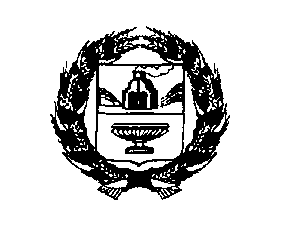 АДМИНИСТРАЦИЯ  ПЛОСКОСЕМИНСКОГО  СЕЛЬСОВЕТАРЕБРИХИНСКОГО РАЙОНА    АЛТАЙСКОГО КРАЯ                                                        ПОСТАНОВЛЕНИЕ_11.03.2024                                                                                                                 № 11                                                                              п. Плоскосеминский     О Порядке предоставления субсидии муниципальным унитарным предприятиям Плоскосеминского_ сельсовета Ребрихинского района Алтайского края на финансовое обеспечение затрат, связанных с осуществлением деятельности по забору, очистке и распределению воды         В соответствии со статьями 30, 31 Федерального закона от 26.10.2002 № 127-ФЗ «О несостоятельности (банкротстве)», в соответствии со статьей 78 Бюджетного кодекса Российской Федерации, постановлением Правительства Российской Федерации от 18.09.2020 № 1492 «Об общих требованиях к нормативным правовым актам, муниципальным правовым актам, регулирующим предоставление субсидий юридическим лицам (за исключением субсидий государственным (муниципальным) учреждениям), индивидуальным предпринимателям, а также физическим лицам производителям товаров, работ, услуг»ПОСТАНОВЛЯЮ:         1. Утвердить Порядок предоставления субсидии муниципальным унитарным предприятиям Плоскосеминского сельсовета Ребрихинского района Алтайского края на финансовое обеспечение затрат, связанных с осуществлением деятельности по забору, очистке и распределению воды (приложение).2. Определить Администрацию Плоскосеминского сельсовета Ребрихинского района Алтайского края уполномоченным органом по организации предоставления субсидий муниципальным унитарным предприятиям Плоскосеминского сельсовета Ребрихинского района Алтайского края на финансовое обеспечение затрат, связанных с осуществлением деятельности по забору, очистке и распределению воды.        3. Опубликова настоящее постановление в Сборнике муниципальных правовых актов Плоскосеминского сельсовета Ребрихинского района Алтайского края и обнародовать на официальном сайте Администрации Поскосеминского сельсовета Ребрихинского района Алтайского края  4. Контроль за исполнением настоящего постановления оставляю за собой.Глава сельсовета                                                                                В.Ф. Игумина  Антикоррупционная экспертиза муниципального правового акта проведена. Коррупциогенных  факторов  не  выявлено.  Глава сельсовета                                                                                        В.Ф. Игумина  Приложениек постановлению Администрации Плоскосеминского сельсовета Ребрихинского района Алтайского краяот _______________ №_______Порядокпредоставления субсидии муниципальным унитарным предприятиям Плоскосеминского сельсовета Ребрихинского района Алтайского края на финансовое обеспечение затрат, связанных с осуществлением деятельности по забору, очистке и распределению водыI. Общие положения1.1. Настоящий Порядок устанавливает цели, условия и последовательность принятия решений о предоставлении субсидии из бюджета Плоскосеминского сельсовета Ребрихинского района Алтайского края (далее - Субсидии, местный бюджет) муниципальным унитарным предприятиям муниципального образования Плоскосеминского сельсовет Ребрихинского района Алтайского края (далее - Предприятия), осуществляющим следующие виды деятельности с использованием муниципального имущества водоснабжения: забор, очистка и распределение воды.1.2. Субсидии предоставляются на безвозмездной и безвозвратной основе в целях оплаты электрической энергии для обеспечения бесперебойного водоснабжения потребителей.1.3. Главным распорядителем средств местного бюджета, осуществляющим предоставление Субсидии, является Администрация Плоскосеминского сельсовета Ребрихинского района Алтайского края (далее - Администрация).1.4. Субсидии предоставляются в соответствии со сводной бюджетной росписью и в пределах лимитов бюджетных обязательств, предусмотренных в местном бюджете на соответствующий финансовый год.II. Условия и порядок предоставления Субсидии2.1. Предприятия имеют право на получение Субсидии, если они соответствуют следующим критериям:2.1.1. В отношении предприятия не введена ни одна из процедур банкротства, применяемого в деле о банкротстве, предусмотренных Федеральным законом от 26.10.2002 № 127-ФЗ «О несостоятельности (банкротстве)»;2.1.2. Предприятие не получало средств из местного бюджета в соответствии с иными муниципальными правовыми актами, за исключением настоящего Порядка,  на цели, указанные в пункте 1.2. настоящего Порядка;2.1.3. Предприятие не имеет просроченной задолженности по налогам, сборам и иным обязательным платежам в бюджетную систему Российской Федерации.2.2. В целях получения Субсидии Предприятие предоставляет в Администрацию:- заявление на получение Субсидии;- справку об исполнении налогоплательщиком (плательщиком сбора, плательщиком страховых взносов, налоговым агентом) обязанности по уплате налогов, сборов, страховых взносов, пеней, штрафов, процентов территориального органа Федеральной налоговой службы, подписанную ее руководителем (иным уполномоченным лицом), по состоянию на дату подачи заявления, подтверждающую отсутствие у Предприятия задолженности по уплате налогов, сборов и иных обязательных платежей в бюджеты бюджетной системы Российской Федерации, срок исполнения по которым наступил в соответствии с законодательством Российской Федерации;- налоговую декларацию по налогу на прибыль по состоянию на последнюю отчетную дату с подтверждением о принятии в налоговом органе;- документ, подтверждающий право пользования и эксплуатации муниципальным имуществом водоснабжения (водонапорные башни, скважины, водопроводные сети);- копию договора на поставку электроэнергии;- расчет необходимого размера субсидии с подтверждающими документами, включая сведения о дебиторской и кредиторской задолженности на конец месяца, предшествующего последнему полностью прошедшему месяцу до месяца подачи заявления, сведения о собираемости платежей и об охвате должников претензионно-исковой работой;- реестр договоров водоснабжения с потребителями. 2.3. Администрация в течение 5 рабочих дней со дня получения документов, указанных в пункте 2.2 настоящего Порядка, осуществляет их рассмотрение, по результатам которого подготавливает решение о предоставлении Субсидии и определении ее размера или об отказе в ее предоставлении. Решения принимаются в форме распоряжения Администрации.В течение 3 рабочих дней со дня принятия соответствующего решения Администрация направляет Предприятию проект соглашения о предоставлении Субсидии (далее - Соглашение), подписанный со стороны Администрации, либо распоряжение об отказе в предоставлении Субсидии с указанием причин отказа.Соглашение заключается в соответствии с типовой формой, утвержденной Администрацией.Предприятие должно подписать Соглашение о предоставлении Субсидии и направить его в адрес Администрации не позднее 3 рабочих дней со дня его получения.2.4. Основаниями для отказа в предоставлении Субсидии являются:- непредоставление или предоставление не в полном объеме документов, указанных в пункте 2.2. настоящего Порядка;- предоставление Предприятием недостоверной информации в составе документов, указанных в пункте 2.2. настоящего Порядка;- предприятие не соответствует критериям, установленным в пункте 2.1. настоящего Порядка;- отсутствие средств в местном бюджете, предусмотренных на предоставление Субсидии.2.5. Предоставление Субсидии осуществляется со дня заключения Соглашения о предоставлении Субсидии и в соответствии с условиями Соглашения, заключенного между Администрацией и Предприятием.2.6. Для заключения Соглашения Предприятия предоставляют документы в соответствии с Перечнем документов, представляемых для получения Субсидии.2.7. Субсидии предоставляются в безналичной форме путем перечисления на расчетный счет Предприятия, открытый в кредитной организации.Перечисление Субсидии осуществляет Администрация в течение 10 рабочих дней после получения подписанного Соглашения между Администрацией и Предприятием.2.8. Предприятия не вправе:- расходовать Субсидии по видам деятельности, не предусмотренным п. 1.1. настоящего Порядка;- приобретать за счет полученной Субсидии иностранную валюту, за исключением операций, осуществляемых в соответствии с валютным законодательством Российской Федерации при закупке (поставке) высокотехнологичного импортного оборудования, сырья и комплектующих изделий.III. Требования к отчетности3.1. Предприятие представляет в Администрацию на бумажном носителе не реже одного раза в квартал в сроки и по форме, которые установлены Администрацией в Соглашении:1) отчет о достижении значений результата предоставления Субсидии;2) отчет об использовании средств Субсидии с приложением заверенных копий документов, подтверждающих понесенные расходы.3.2. Администрация как получатель бюджетных средств вправе устанавливать в Соглашении сроки и формы представления Предприятием дополнительной отчетности. Порядок и сроки представления отчетности об использовании отчетности устанавливаются Соглашением в соответствии с типовой формой, установленной Администрацией. IV. Требования к осуществлению контроля (мониторинга)за соблюдением условий и порядка предоставления средстви ответственность за их нарушение4.1. В отношении получателей Субсидий и лиц, получивших средства на основании Соглашений, заключенных с получателями субсидий, Администрацией осуществляются проверки соблюдения ими порядка и условий предоставления субсидии, в том числе в части достижения результатов его предоставления, а также проверки органами муниципального финансового контроля в соответствии со статьями 268.1 и 269.2 Бюджетного кодекса Российской Федерации.Проведение мониторинга достижения результатов предоставления Субсидии исходя из достижения значений результатов предоставления субсидии, определенных Соглашением, и событий, отражающих факт завершения соответствующего мероприятия по получению результата предоставления Субсидии (контрольная точка), осуществляется Администрацией в порядке и по формам, которые установлены Администрацией.4.2. Предприятие несет ответственность за достоверность информации, предоставленной в составе документов, указанных в пункте 2.2. настоящего Порядка, в соответствии с действующим законодательством Российской Федерации.4.3. Субсидии подлежат возврату в местный бюджет в следующих случаях:4.3.1. Субсидии использованы с нарушением условий их предоставления;4.3.2. выявления недостоверных сведений в представленных документах;4.3.3. направления Субсидии на цели, не соответствующие пункту 1.2. настоящего Порядка;4.3.4. иные нарушения, выявленные в ходе проведения соответствующих проверок.4.4. Субсидии подлежат возврату в случаях, установленных пунктом 4.3. настоящего Порядка, в срок, не превышающий 10 календарных дней, на основании распоряжения Администрации или предписания Контрольно-счетной палаты Ребрихинского района.4.5. В случае невозврата Субсидии (части Субсидии) в сроки, установленные пунктом 4.4. настоящего Порядка, средства Субсидии подлежат взысканию в судебном порядке в соответствии с законодательством Российской Федерации.4.6. Не использованные на 1 января очередного финансового года остатки Субсидии подлежат возврату в местный бюджет в следующем порядке:- Администрация в течение 7 календарных дней с момента выявления неиспользованного остатка Субсидии направляет Предприятиям требование о возврате Субсидии в местный бюджет;- требование о возврате Субсидии должно быть исполнено в течение 10 календарных дней с момента получения указанного требования;- в случае невозврата Субсидии средства Субсидии подлежат взысканию в порядке, установленном законодательством Российской Федерации.___________________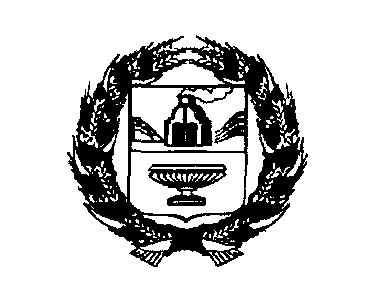 АДМИНИСТРАЦИЯ  ПЛОСКОСЕМИНСКОГО  СЕЛЬСОВЕТАРЕБРИХИНСКОГО РАЙОНА    АЛТАЙСКОГО КРАЯПОСТАНОВЛЕНИЕ11.03.2024                                                                                           № 12                                                                             п. Плоскосеминский      О внесении изменений и дополнений в постановление Администрации Плоскосеминского сельсовета Ребрихинского района Алтайского края от 24.11.2020 № 32 «Об утверждении Порядка использования юридическими лицами и населением объектов спорта, находящихся в муниципальной собственности»    В соответствии с федеральными законами от 04.12.2007 №329-ФЗ «О физической культуре и спорте в Российской Федерации», от 29.12.2012 №273-ФЗ «Об образовании в Российской Федерации», абзацем 6 подпункта «а» пункта 2 перечня поручений Президента Российской Федерации по итогам заседания Совета при Президенте Российской Федерации по развитию физической культуры и спорта от 22.11.2019 № Пр-2397, пунктом 2 постановления Правительства Алтайского края от 24.09.2020 №405 «Об утверждении Порядка использования юридическими лицами и населением объектов спорта, находящихся в государственной собственности Алтайского края», постановлением Правительства Алтайского края от 25.01.2023 № 15 «О некоторых актах Правительства Алтайского края», Уставом муниципального  образования Плоскосеминский сельсовет Ребрихинского района  Алтайского края, протестом прокурора Ребрихинского района Алтайского края от 28.02.2024 № 02-16-2024 на постановление администрации Плоскосеминского сельсовета Ребрихининского района Алтайского края от 24.11.2020 № 32 «Об утверждении Порядка использования юридическими лицами и населением объектов спорта, находящихся в муниципальной собственности»ПОСТАНОВЛЯЮ:	   1. Внести в Порядок использования юридическими лицами и населением объектов спорта, находящихся в муниципальной собственности, утвержденный постановлением Администрации Плоскосеминского сельсовета Ребрихининского района Алтайского края от 24.11.2020 № 32 «Об утверждении Порядка использования юридическими лицами и населением объектов спорта, находящихся в муниципальной собственности» следующие изменения и дополнения:       1.1. пункт 1 изложить в следующей редакции:«1. Настоящий Порядок регулирует вопросы предоставления юридическим лицам и населению (физические лица, в том числе индивидуальные предприниматели) объектов недвижимого имущества или единых недвижимых комплексов, специально предназначенных для проведения физкультурных мероприятий и (или) спортивных мероприятий, в том числе спортивных сооружений (далее - "объекты спорта"), находящихся в муниципальной собственности, в целях удовлетворения потребностей в поддержании и укреплении здоровья, физической реабилитации и проведения физкультурно-оздоровительного и спортивного досуга.»;1.2. абзац 1 пункта 12 дополнить предложением следующего содержания:«Заявление рассматривается в течение 5 рабочих дней с даты его регистрации.».        2. Опубликовать постановление в Сборнике муниципальных правовых актов Плоскосеминского сельсовета Ребрихинского района Алтайского края, обнародовать на информационном  стенде Администрации Плоскосеминского сельсовета и разместить на официальном сайте Администрации Плоскосеминского сельсовета  Ребрихинского района Алтайского края.         3. Контроль за исполнением настоящего постановления оставляю за собой.Глава сельсовета                                                                                В.Ф. Игумина  Антикоррупционная экспертиза муниципального правового акта проведена. Коррупциогенных  факторов  не  выявлено.  Глава сельсовета                                                                                        В.Ф. Игумина  АДМИНИСТРАЦИЯ ПЛОСКОСЕМИНСКОГО СЕЛЬСОВЕТАРЕБРИХИНСКОГО РАЙОНА АЛТАЙСКОГО КРАЯПОСТАНОВЛЕНИЕ14.03.2024                                                                                                  № 13                                                                   п. Плоскосеминский                    О создании патрульных, патрульно-маневренных и маневренных групп В соответствии с Федеральным законом от 21 декабря 1994 года N 68-ФЗ «О защите населения и территорий от чрезвычайных ситуаций природного и техногенного характера», Федеральным законом от 21 декабря 1994 года N 69-ФЗ «О пожарной безопасности, Федеральным законом от 06.10.2003 № 131 – ФЗ «Об общих принципах организации местного самоуправления в Российской Федерации», методическими рекомендациями Сибирского регионального центра МЧС России от 22.11.2016 № 758 «О создании патрульных, патрульно-маневренных, маневренных групп», в соответствии с планом основных мероприятий по подготовке Алтайского края к пожароопасному сезону 2024 года, в целях своевременного обнаружения очагов возгораний и оперативного реагирования на возможные чрезвычайные ситуации, в том числе связанные с выжиганием сухой травянистой растительности, осуществления мероприятий по предупреждению чрезвычайных ситуаций в весенне - летний  пожароопасный период  2024 года  и своевременному реагированию на происшествия по пропуску паводковых вод на территории Плоскосеминского  сельсовета,                                       ПОСТАНОВЛЯЮ:Утвердить  состав патрульных, патрульно-маневренных и маневренных групп Плоскосеминского  сельсовета на своевременное реагирование на природные пожары и термоточки, на происшествия по пропуску паводковых вод согласно приложению № 1.       2. Закрепить технику, укомплектовать патрульную, патрульно-маневренную и маневренную группу первичными средствами пожаротушения, используемые для борьбы с пожаром в начальной стадии его развития,  согласно приложению № 2 .3. Организовать работу групп в виде контрольных выездов на место природного пожара.4. Патрульной, патрульно-маневренной и маневренной группе в течение пожароопасного периода осуществлять контроль за его прохождением. При угрозе возникновения чрезвычайных ситуаций, вызванных с природными пожарами и термоточками, проблемные вопросы безотлагательно выносить на рассмотрение КЧС и ПБ Администрации Ребрихинского района. 5. Основными задачами групп считать:       - проведение противопаводковых мероприятий по защите  населения  и территории Плоскосеминского  сельсовета в период  половодья  2024 года- обнаружение природных пожаров и термоточек с дальнейшим  сообщением о них в ЕДДС Администрации Ребрихинского района;- осуществление выезда в районы термоточек поступивших от ЕДДС Администрации Ребрихинского района;- тушение мелких вспышек и очагов, обнаруженных в ходе патрулирования; - выявление и пресечение нарушений Правил пожарной безопасности;                         6. Признать утратившим силу постановление Администрации Плоскосеминского сельсовета № 8 от 22.02.2023г.   « О создании патрульных, патрульно-маневренных групп».                                                                                                       7. Контроль  за исполнением настоящего решения оставляю за собой.         Глава сельсовета                                                                                В.Ф. ИгуминаПриложение № 1к постановлению  АдминистрацииПлоскосеминского сельсовета Ребрихинского района Алтайского края  от ____________ № _____СОСТАВ патрульной, маневренной  группы Плоскосеминского сельсовета для своевременного реагирования на природные пожары и термоточки, на происшествия по пропуску паводковых вод.СОСТАВ патрульно-маневренной группы Плоскосеминского сельсовета для своевременного реагирования на природные пожары и термоточки, на происшествия по пропуску паводковых вод.Приложение № 2к постановлению  АдминистрацииПлоскосеминского сельсовета Ребрихинского района Алтайского края  от _______________ № _______Составпервичных средств пожаротушения и техники используемыхдля борьбы с пожаром в начальной стадии его развитияПЛОСКОСЕМИНСКОГО СЕЛЬСОВЕТАРЕБРИХИНСКОГО  РАЙОНА  АЛТАЙСКОГО КРАЯПОСТАНОВЛЕНИЕ20.03.2024                                                                                                  № 14п. ПлоскосеминскийОб утверждении паспорта пожарной безопасности населенного пункта, подверженного угрозе лесных и ландшафтных пожаров на 2024 год     В соответствии с Федеральным законом от 06.10.2003 № 131-ФЗ «Об общих принципах организации местного самоуправления в Российской Федерации», Федеральным законом от 21.12.1994 № 69 «О пожарной безопасности», постановлением Правительства Российской Федерации от 25.04.2012  № 390 «О противопожарном режиме в Российской Федерации», постановлением Правительства Российской Федерации от 17.02.2014 № 113 «О внесении изменений в Правила противопожарного режима в Российской Федерации»,  в целях подготовки к пожароопасному сезону на территории муниципального образования Плоскосеминский сельсовет Ребрихинского района Алтайского краяПОСТАНОВЛЯЮ:1. Утвердить паспорт пожарной безопасности населённого пункта, подверженного угрозе лесных и ландшафных пожаров на 2024 год.2. Обнародовать постановление на  информационном  стенде Администрации   сельсовета.3. Контроль за исполнением постановления оставляю за собой.Глава  сельсовета                                                                              В.Ф. Игумина  Утвержденпостановлением АдминистрацииПлоскосеминского сельсовета Ребрихинского района Алтайского краяот ______________  № ____ПАСПОРТпожарной безопасности населенного пункта, подверженного угрозе ландшафтных пожаровНаименование населенного пункта: п. ПлоскосеминскийНаименование поселения:  Плоскосеминский  сельсоветНаименование района: Ребрихинский районНаименование субъекта Российской Федерации: Алтайский край I. Общие сведения о населенном пунктеII. Сведения о медицинских учреждениях, домах отдыха,пансионатах, детских оздоровительных лагерях и объектахс круглосуточным пребыванием людей, имеющих общую границус ландшафтным участком и относящихся к этому населенному пунктув соответствии с административно-территориальным делениемIII. Сведения о ближайших к населенному пункту подразделениях пожарной охраны1.   Ближайшее  к  населенному   пункту   подразделение   пожарной   охраны(наименование, вид), адрес: 81 ПСЧ 18 ПСО ФПС ГПС Главного управления МЧС России по Алтайскому краю, адрес: с. Ребриха, ул. 1-я Целинная, 1,  Ребрихинского района Алтайского краяIV. Лица, ответственные за проведение мероприятий по предупреждению и ликвидации последствий чрезвычайных ситуаций и оказание необходимой помощи пострадавшимV. Сведения о выполнении требований пожарной безопасностиПРОЕКТАДМИНИСТРАЦИЯ ПЛОСКОСЕМИНСКОГО СЕЛЬСОВЕТАРЕБРИХИНСКОГО РАЙОНААЛТАЙСКОГО КРАЯПОСТАНОВЛЕНИЕ_________________	                                                                                № ____п. ПлоскосеминскийОб организации муниципальных ярмарок на территории муниципального образования Плоскосеминский сельсовет Ребрихинского района Алтайского краяВ соответствии с Федеральным законом от 06.10.2003 N 131-ФЗ "Об общих принципах организации местного самоуправления в Российской Федерации", Федеральным законом от 28.12.2009 N 381-ФЗ "Об основах государственного регулирования торговой деятельности в Российской Федерации", законом Алтайского края от 10.04.2007 N 32-ЗС "Об организации и деятельности розничных рынков в Алтайском крае", постановлением Администрации Алтайского края от 01.07.2010 N 288 "О порядке организации деятельности ярмарок на территории Алтайского края"ПОСТАНОВЛЯЮ1. Утвердить типовую форму распоряжения о проведении муниципальной ярмарки (приложение 1).2. Размер платы за предоставление оборудованных мест для продажи товаров (выполнения работ, оказания услуг) на ярмарке, а также за оказание дополнительных услуг, связанных с обеспечением торговли (уборка территории, проведение ветеринарно-санитарной экспертизы и другие услуги), определяется Администрацией сельсовета с учетом необходимости компенсации затрат на организацию ярмарки и продажи товаров (выполнения работ, оказания услуг) на ней (приложение 2).3. Утвердить порядок предоставления мест на муниципальной ярмарке, организуемой Администрацией Плоскосеминского сельсовета Ребрихинского района Алтайского края (приложение 3).4. Утвердить типовую форму договора о предоставлении места на муниципальной ярмарке (приложение 4).5. Установить, что Администрация Плоскосеминского сельсовета Ребрихинского района Алтайского края выступает организатором муниципальных ярмарок.6. Проведение ярмарок выходного дня, а также тематических и предпраздничных ярмарок, организуемых Администрацией Плоскосеминского сельсовета Ребрихинского района Алтайского края на бесплатной основе, осуществлять в упрощенном порядке, а именно:организатор не обязан размещать в месте проведения ярмарки информацию, предусмотренную пунктом 2.10 Порядка организации деятельности ярмарок на территории Алтайского края, утвержденного постановлением Администрации Алтайского края от 01.07.2010 № 288;предоставление мест для продажи товаров (выполнения работ, оказания услуг) участникам ярмарки осуществляется без подачи заявки на участие в ней;организатор составляет реестр участников ярмарки.6. Опубликовать постановление в Сборнике муниципальных правовых актов Плоскосеминского сельсовета Ребрихинского района Алтайского края, разместить на информационном стенде Администрации Плоскосеминского сельсовета и разместить на официальном сайте Администрации Плоскосеминского сельсовета Ребрихинского района Алтайского края.7. Контроль за исполнением настоящего постановления оставляю за собой. Глава сельсовета	В.Ф. ИгуминаАнтикоррупционная экспертиза муниципального правового акта проведена. Коррупциогенных факторов не выявлено.Глава  сельсовета	В.Ф. ИгуминаПриложение 1к постановлению Администрации Плоскосеминского сельсовета от ________ №______Типовая форма распоряжения о проведении муниципальной ярмаркиВ целях дополнительного обеспечения населения товарами в рамках проведении ___________________, в соответствии с Федеральным законом от 28.12.2009 N 381-ФЗ "Об основах государственного регулирования торговой деятельности в Российской Федерации", постановлением Администрации Алтайского края от 01.07.2010 N 288 "О порядке организации деятельности ярмарок на территории Алтайского края", постановлением Администрации Плоскосеминского сельсовета Ребрихинского района Алтайского края от ________ N _______ "Об организации муниципальных ярмарок на территории муниципального образования Плоскосеминский сельсовет Ребрихинского района Алтайского края":1. Администрации Плоскосеминского сельсовета организовать и провести муниципальную ярмарку________________________________________________________________(наименование, тема)в период с "___" __________ 20___ по "___" __________ 20___.Примечание: при проведении ярмарок выходного дня, а также тематических и предпраздничных ярмарок, организуемых Администрацией сельсовета на бесплатной основе указывается данное условие).2. Установить:- место проведения ярмарки - территория муниципального образования Плоскосеминский сельсовет Ребрихинского района Алтайского края, расположенная на землях (земельном участке с кадастровым номером) по адресу: ________________________________________________________________________________________________________________________________, общей площадью __________________ кв. м;- количество торговых мест (ед.), из них:_______________________________________________________________(указывается количество и площадь мест для каждого вида использования, специализации)3. Установить режим работы ярмарки - с __________ до __________.4. Утвердить:- схему размещения мест на ярмарке (приложение 1);- требования к организации торгового места (могут устанавливаться как общие требования, так и специальные, для отдельных видов использования и (или) в случае проведения тематической ярмарки) (приложение 2).5. Установить, что основанием для предоставления места и оплаты за него на муниципальной ярмарке является договор о предоставлении места на муниципальной ярмарке, заключенный с Администрацией муниципального образования Плоскосеминский сельсовет Ребрихинского района Алтайского края.(Примечание: при проведении ярмарок выходного дня, а также тематических и предпраздничных ярмарок, организуемых Администрацией сельсовета на бесплатной основе, указывается, что она осуществляется в упрощенном порядке, а именно:организатор не обязан размещать в месте проведения ярмарки информацию, предусмотренную пунктом 2.10 настоящего Порядка;предоставление мест для продажи товаров (выполнения работ, оказания услуг) участникам ярмарки осуществляется без подачи заявки на участие в ней;организатор составляет реестр участников ярмарки.).6. Опубликовать распоряжение в Сборнике муниципальных правовых актов Плоскосеминского сельсовета Ребрихинского района Алтайского края, разместить на информационном стенде Администрации Плоскосеминского сельсовета и разместить на официальном сайте Администрации Плоскосеминского сельсовета Ребрихинского района Алтайского края.7. Контроль за исполнением настоящего распоряжения оставляю за собой. Глава сельсовета	ФИОПриложение 2к постановлению АдминистрацииПлоскосеминского сельсоветаот ________ №______Методикарасчета платы за предоставление места на муниципальной ярмарке, организуемой Администрацией  Плоскосеминского сельсовета Ребрихинского района Алтайского края Размер платы за предоставление 1 квадратного метра территории ярмарки для размещения торгового места (или для оказания услуг) в день определяется по формуле:П = УПКСЗ / 365 x  S x D, где:П - плата за предоставление 1 квадратного метра территории ярмарки для размещения торгового места (или для оказания услуг), (рублей/1 квадратный метр/день);УПКСЗ - удельный показатель кадастровой стоимости земельных участков, предназначенных для размещения объектов торговли (или для оказания услуг) (руб./1 кв. м в год);S - площадь торгового места (или для оказания услуг), занимаемого участником ярмарки (кв. м);D - количество дней проведения ярмарки, дн.Плата зачисляется в бюджет муниципального образования Плоскосеминский сельсовет Ребрихинского района Алтайского края.Приложение 3к постановлению АдминистрацииПлоскосеминского сельсоветаот ________ №______Порядок предоставления мест на муниципальной ярмарке, организуемой Администрацией Плоскосеминского сельсовета Ребрихинского района Алтайского края.1. Организатор муниципальной ярмарки (далее - ярмарка) определяет следующий порядок предоставления мест на ярмарке:1.1. Организатор ярмарки не позднее чем за 10 дней до начала работы ярмарки публикует в средствах массовой информации и на информационном стенде Администрации Плоскосеминского сельсовета и размещает на официальном сайте Администрации Плоскосеминского сельсовета Ребрихинского района Алтайского края информацию об организации ярмарки и продажи товаров на ней.1.2. Места для продажи товаров на ярмарке предоставляются юридическим лицам, индивидуальным предпринимателям, а также гражданам (в том числе гражданам - главам крестьянских (фермерских) хозяйств, членам таких хозяйств, гражданам, ведущим личные подсобные хозяйства или занимающимся садоводством, огородничеством, животноводством) (далее - участники ярмарки).В заявлении на участие в ярмарке и предоставление торгового места участник ярмарки указывает:- полное и сокращенное (в случае если имеется) наименование, идентификационный номер налогоплательщика, адрес места нахождения - для юридических лиц;- фамилию, имя, отчество гражданина, место нахождения (адрес), идентификационный номер налогоплательщика, сведения документа, удостоверяющего личность - для индивидуальных предпринимателей;- фамилию, имя, отчество гражданина, место нахождения (адрес), сведения документа, удостоверяющего его личность, реквизиты документа, подтверждающего ведение гражданином личного подсобного хозяйства или занятие садоводством, огородничеством - для граждан;- информацию о товаропроизводителе, в том числе об осуществляемом им виде деятельности в соответствии с Общероссийским классификатором видов экономической деятельности, в случае предоставления места товаропроизводителю;- информацию о перечне предполагаемых к продаже на ярмарке товаров.1.3. Торговые места на ярмарке распределяются между всеми участниками ярмарки, подавшими заявление организатору ярмарки.В случае отказа в предоставлении места организатор ярмарки уведомляет заявителя в письменном виде с обоснованием причин такого отказа.1.4. При превышении количества желающих принять участие в ярмарке количества торговых мест места предоставляются участникам, первыми подавшими заявление. Основанием для отказа в предоставлении места является отсутствие на ярмарке свободных мест, установленных схемой, несоответствие перечня предлагаемых товаров тематике ярмарки, предоставление участником ярмарки недостоверных данных. Передача мест третьему лицу запрещается.1.5. Плата взимается за предоставление мест на муниципальной ярмарке с каждого участника ярмарки за каждое место в соответствии с договором.1.6. Организатором ярмарки место предоставляется бесплатно инвалидам и пенсионерам, осуществляющим торговлю продукцией, произведенной в личном подсобном хозяйстве, а также выращенной на садовом, огородном участках.2. Осуществление деятельности по продаже товаров на ярмарке:2.1. При осуществлении деятельности по продаже товаров на ярмарке участники ярмарки обязаны:2.1.1. соблюдать требования в области обеспечения санитарно-эпидемиологического благополучия населения, охраны окружающей среды, пожарной безопасности, ветеринарии, защиты прав потребителей, требования, предъявляемые к продаже отдельных видов товаров, и иные требования, предусмотренные действующим законодательством;2.1.2. в случаях, предусмотренных законодательством Российской Федерации, производить расчеты за товары с покупателями с применением контрольно-кассовой техники;2.1.3. своевременно в наглядной и доступной форме доводить до сведения покупателей необходимую и достоверную информацию о товарах, обеспечивающую возможность их правильного выбора;2.1.4. в случаях, установленных законодательством Российской Федерации, иметь в наличии документы, подтверждающие соответствие товаров установленным действующим законодательством требованиям (сертификат или декларацию о соответствии либо их копии, заверенные в установленном порядке), товарно-сопроводительные документы, ветеринарные сопроводительные документы;2.1.5. в случае реализации пищевых продуктов иметь на рабочем месте личную медицинскую книжку продавца установленного образца;2.1.6. хранить документы на продукцию в течение всего времени работы ярмарки и предъявлять их по первому требованию покупателя и контролирующих органов;2.1.7. соблюдать правила личной гигиены;2.1.8. иметь в наличии иные документы, предусмотренные законодательством Российской Федерации;2.1.9. не загромождать подходы к торговому месту, оборудовать его малыми контейнерами для мусора с последующим его вывозом, проводить уборку торгового места;2.1.10. осуществлять деятельность только в пределах предоставленного места. Размещение дополнительного оборудования, выходящего за пределы места, осуществляется только по согласованию с организатором ярмарки;2.1.11. использовать место исключительно по назначению и осуществлять торговлю товарами в соответствии с ассортиментным перечнем, предоставленном с заявлением.2.2. В случае, если продажа товаров на ярмарке осуществляется с использованием средств измерений (весов, гирь, мерных емкостей, метров и других), продавцами на месте должны быть установлены измерительные приборы, соответствующие метрологическим правилам и нормам. Измерительные приборы должны быть установлены таким образом, чтобы в наглядной и доступной форме обеспечивать процессы взвешивания товаров, отмеривания товаров, определения их стоимости, а также их отпуска.2.3. Каждое торговое место должно быть оснащено вывеской или табличкой, на которой указывается информация о наименовании продавца, месте его нахождения (адресе), информация о государственной регистрации и наименовании зарегистрировавшего его органа.2.4. Организатор ярмарки в процессе осуществления торговли вправе:- прервать участие участника в ярмарке за нарушение пункта 2.1 настоящего порядка;- проверять наличие документов, необходимых для участия на ярмарке и осуществления торговли на ней;- проверять соответствие ассортимента товара, торговлю которым ведет участник на ярмарке, с товаром, заявленным к торговле на ярмарке в предоставленном заявлении;- запрашивать у участников ярмарки документы, подтверждающие происхождение товаров и соответствие товаров установленным действующим законодательством требованиям: сертификат или декларацию о соответствии либо их копии, заверенные в установленном порядке, товарно-сопроводительные документы, заключения лаборатории ветеринарно-санитарной экспертизы и иные документы, предусмотренные действующим законодательством.3. Ответственность за нарушение порядка3.1. Контроль за соблюдением требований, установленных настоящим порядком, осуществляется организатором ярмарки в пределах компетенции в соответствии с действующим законодательством.3.2. При выявлении нарушений требований порядка, организатор ярмарки незамедлительно составляет акт фиксации нарушений порядка предоставления мест на муниципальной ярмарке, организуемой Администрацией Плоскосеминского сельсовета Ребрихинского района Алтайского края, совершенных участником ярмарки по форме согласно приложению к Порядку.3.3. Нарушение требований порядка участником ярмарки является основанием для расторжения договора о предоставлении торгового места на муниципальной ярмарке.Приложениек постановлению Администрации Плоскосеминского сельсовета от ________ №______Актфиксации нарушений порядка предоставления мест на муниципальной ярмарке, организуемой Администрацией Плоскосеминского сельсовета                        Ребрихинского района Алтайского края"___"_______________ 20__ год ___:___(дата) (время)Объект осмотра ___________________________________________________________(вид нестационарного торгового объекта)Место продажи товаров _____________________________________________________________________________________________________Участник ярмарки ________________________________________________________________________________________________________________________________Контактные данные:Адрес: ________________________________________________________________________________________________________________________________Телефон:_________________________________________________________Допущены следующие нарушения порядка: ________________________________________________________________________________________________________________________________________________________________________________________________________________________________________________________________(суть нарушения порядка)        ______________________________                    ______________ (должность лица составившего акт) (подпись) (расшифровка подписи)С актом ознакомлен(а) и получил(а) ________________________________________________________________________________________________________________________________(должность, ФИО)____________________ "____"_________________20___ год                                                                        (подпись) (дата)Глава сельсовета                                                                                 ФИОПриложение 4к постановлению Администрации Плоскосеминского сельсовета от ______________ №______Типовая форма договора о предоставлении торгового местана муниципальной ярмаркеАдминистрации Плоскосеминского сельсовета Ребрихинского района Алтайского края", в лице главы сельсовета ___________________________, действующего на основании Устава Муниципального образования Плоскосеминский сельсовет Ребрихинского района Алтайского края, именуемое в дальнейшем "Администрация", с одной стороны, и _____________________________________, от лица которого на основании ____________________________________________________ действует _________________________________________________________, именуемое в дальнейшем "Участник ярмарки", с другой стороны, совместно именуемые "Стороны", руководствуясь распоряжением Администрации Плоскосеминского сельсовета Ребрихинского района Алтайского края от "___"_______20___ N ___ заключили настоящий договор о следующем:1. Предмет и срок договора1.1. Управление предоставляет участнику ярмарки торговое место на ярмарке (далее - Объект), включенное в схему размещения мест на ярмарке (место N ____), утвержденную распоряжением Администрации Плоскосеминского сельсовета Ребрихинского района Алтайского края от "___"_______20___ N ___.1.2. Место должно быть организовано в соответствии с требованиями установленными приложением N ___ к распоряжению Администрации Плоскосеминского сельсовета Ребрихинского района Алтайского края от "___"_______20___ N ___.1.3. Место предоставляется на период с _________ по __________.2. Плата за размещение объекта, порядок и сроки оплаты2.1. Размер платы за торговое место определен в соответствии с методикой расчета и порядком оплаты за место на ярмарке, утвержденной постановлением Администрацией Плоскосеминского сельсовета Ребрихинского района Алтайского края от __________ N ____ и составляет __________________.Плата за место не включает в себя расходы участника ярмарки, связанные с организацией и содержанием места.2.2. Плата вносится участником ярмарки однократно при заключении договора за весь период его действия путем перечисления на счет по следующим реквизитам:Банк получателя:Получатель:Л/с                              ___________ИНН                            ___________КПП                            ___________Р/счет              __________________БИК                               _____________Отделение Барнаул г.БарнаулОГРН                    _________________ОКПО                   _________________ОКАТМО              ________________Назначение платежа: "Плата за торговое место на ярмарке по договору от ____ N ____".3. Права и обязанности сторон3.1. Участник ярмарки имеет право:3.1.1. Использовать торговое место, предоставленное в соответствии с пунктом 1.1 настоящего договора для осуществления деятельности в соответствии с требованиями действующего законодательства Российской Федерации.3.2. Участник ярмарки обязан:3.2.1. Надлежащим образом организовать торговое место, оборудовать его малыми контейнерами для мусора, производить уборку прилегающей территории. Соблюдать требования, предусмотренные законодательством Российской Федерации в сфере обеспечения санитарно-эпидемиологического благополучия населения, охраны окружающей среды, пожарной безопасности, а также требования к продаже отдельных видов товаров и другие предусмотренные законодательством Российской Федерации требования.3.2.2. Использовать место по назначению, указанному в пункте 1.1 настоящего договора, без права передачи его третьему лицу.3.2.3. Обеспечить доведение до сведения покупателей в наглядной и доступной форме необходимой и достоверной информации о товарах (работах, услугах) и об изготовителях для предоставления возможности правильного выбора товаров (работ, услуг).3.2.4. Обеспечить наличие на рабочем месте: документов, подтверждающих соответствие товаров установленным требованиям (сертификат или декларацию о соответствии либо их копии, заверенные в установленном порядке), качественного удостоверения, товарно- и ветеринарно-сопроводительных документов, оригиналов заключений ветеринарно-санитарной экспертизы; вывески о принадлежности места.3.2.5. При прекращении договора в однодневный срок освободить торговое место.3.3. Администрация имеет право:3.3.1. В любое время действия договора проверять соблюдение участником ярмарки требований настоящего договора на месте.3.3.2. Требовать расторжения договора и возмещения убытков в случае, если участник ярмарки организует место не в соответствии с его видом, специализацией, периодом размещения, схемой и иными существенными условиями настоящего договора.3.3.3. В случае отказа участника ярмарки освободить место при прекращении договора в установленном порядке, самостоятельно осуществить указанные действия с отнесением расходов на счет участника ярмарки.3.4.Администрация обязана:3.4.1.Предоставить участнику ярмарки торговое место в соответствии с условиями настоящего договора.4. Срок действия договора4.1.Настоящий договор действует с момента его подписания сторонами и до окончания периода установленного в соответствии с пунктом 1.3 настоящего договора, а в части исполнения обязательств по оплате - до момента исполнения таких обязательств.4.2.Участник ярмарки вправе в любое время отказаться от настоящего договора, предупредив об этом Администрацию не менее чем за 2 дня. Управление вправе расторгнуть договор в одностороннем порядке в случаях, указанных в подпункте 4 пункта 6.1 настоящего договора.5. Ответственность сторон5.1. В случае, если на момент проверки будет установлено, что участник ярмарки занимает площадь большую, чем заявлено и оплачено, то Администрация проводит доначисление оплаты, которую участник ярмарки должен оплатить в течение 2 дней.5.2. В случае, если на момент проверки, указанной в пункте 6.3. настоящего договора, место не будет восстановлено в его первоначальное состояние (не проведена уборка места), участник ярмарки уплачивает Администрации неустойку в размере _____ тысяч рублей.6. Порядок расторжения и изменения договора6.1. Договор может быть расторгнут в случае:1) нарушения участником ярмарки действующего законодательства Российской Федерации, в том числе регламентирующего деятельность в сфере торговли и услуг;2) нарушения участниками правил хранения и реализации товаров, противопожарных и других норм и правил;3) ликвидации юридического лица, являющегося участником ярмарки, прекращения деятельности физического лица в качестве индивидуального предпринимателя;4) по соглашению сторон договора.6.2. В случае досрочного расторжения договора плата, внесенная участником ярмарки, возврату не подлежит.6.3. По истечении срока действия настоящего договора или в случае его досрочного расторжения участник ярмарки обязан полностью освободить место за свой счет и своими силами, восстановив его в первоначальном состоянии в 1-дневный срок со дня истечения срока или расторжения настоящего договора.Передача торгового места оформляется актом приема-передачи, подписанным сторонами, подтверждающим надлежащее исполнение условий договора и возврат места в первоначальное состояние.Приемка места будет осуществляться по результатам проверки, проведенной не позднее пяти дней с истечения периода, определенного пунктом 1.3. договора.7. Прочие условия7.1. Договор вступает в силу с момента его подписания обеими сторонами.7.2. Настоящий договор заключается в 2-х экземплярах, имеющих одинаковую юридическую силу, по одному экземпляру для каждой из сторон.7.3. Во всем остальном, не предусмотренном настоящим договором, стороны руководствуются действующим законодательством Российской Федерации.8. Реквизиты сторонРАЗДЕЛ ТРЕТИЙПОСТАНОВЛЕНИЯ И РАСПОРЯЖЕНИЯ ГЛАВЫ  ПЛОСКОСЕМИНСКОГО СЕЛЬСОВЕТА РЕБРИХИНСКОГО РАЙОНА АЛТАЙСКОГО КРАЯРАЗДЕЛ ЧЕТВЕРТЫЙ       СООБЩЕНИЯ ПЛОСКОСЕМИНСКОГО  СЕЛЬСКОГО СОВЕТА НАРОДНЫХ ДЕПУТАТОВ ПЛОСКОСЕМИНСКОГО  СЕЛЬСОВЕТА  РЕБРИХИНСКОГО РАЙОНА АЛТАЙСКОГО КРАЯ, АДМИНИСТРАЦИИ ПЛОСКОСЕМИНСКОГО СЕЛЬСОВЕТА РЕБРИХИНСКОГО РАЙОНА АЛТАЙСКОГО КРАЯСтр.1№3  от 21.03.2024 О публичных слушаниях по проекту отчета об исполнении бюджета муниципального образования Плоскосеминский сельсовет  Ребрихинского района Алтайского края за 2023 год  3-42№4 от 21.03.2024 О  создании комиссии по организации и проведению публичных слушаний по проекту отчета  об  исполнении бюджета Плоскосеминского сельсовета Ребрихинского района Алтайского края за 2023 год53№5 от 21.03.2024  Об утверждении Положения о порядке участия граждан в обсуждении и учете предложений по проекту отчета об исполнении бюджета Плоскосеминского сельсовета Ребрихинского района Алтайского края за 2023 год6-94№6 от 21.03.2024  О публичных слушания по проекту Устава муниципального образования Плоскосеминский сельсовет Ребрихинского района Алтайского края105№7 от 21.03.2024  О  создании комиссии по организации и проведению публичных слушаний по проекту Устава Плоскосеминского сельсовета Ребрихинского района Алтайского края116.№8 от 21.03.2024  Об утверждении Положения о порядке участия граждан в обсуждении и учете предложений по проекту Устава Плоскосеминского сельсовета Ребрихинского района Алтайского края12-157№9 от 21.03.2024 О внесении изменений и дополнений в решение Плоскосеминского сельского Совета народных депутатов от 26.12.2023 №45 «О бюджете Плоскосеминского сельсовета Ребрихинского района Алтайского края на 2024 год и на плановый период 2025 и 2026 годов.16-38№10 от 21.03.2024 О протесте прокурора Ребрихинского района от 29.02.2024 № 02-16-2024 на решение Совета народных депутатов Плоскосеминского сельсовета Ребрихинского района Алтайского края от 10.07.2019 № 20 «О налоге на имущество физических лиц на территории муниципального образования Плоскосеминский сельсовет Ребрихинского района»39-40№11 от 21.03.2024 Отчет председателя Плоскосеминского  сельского совета народных депутатов  о результатах своей деятельности и деятельности Плоскосеминского сельского Совета народных депутатов за 2023 год41-44№12 от 21.03.2024 Об утверждении Перечня индикаторов риска нарушения обязательных требований по муниципальному контролю в сфере благоустройства на территории муниципального образования Плоскосеминский сельсовет Ребрихинского района Алтайского края 45-50От---№--- О внесении изменений и дополнений в Устав муниципального образования Плоскосеминский сельсовет Ребрихинского района Алтайского края51-55Стр.1.От11.03.2024 №11 О Порядке предоставления субсидии муниципальным унитарным предприятиям Плоскосеминского_ сельсовета Ребрихинского района Алтайского края на финансовое обеспечение затрат, связанных с осуществлением деятельности по забору, очистке и распределению воды56-612От 11.03.2024 №12 О внесении изменений и дополнений в постановление Администрации Плоскосеминского сельсовета Ребрихинского района Алтайского края от 24.11.2020 № 32 «Об утверждении Порядка использования юридическими лицами и населением объектов спорта, находящихся в муниципальной собственности»62-633От 14.03.2024 №13 О создании патрульных, патрульно-маневренных и маневренных групп64-674От20.03.2024 №14 Об утверждении паспорта пожарной безопасности населенного пункта, подверженного угрозе лесных и ландшафтных пожаров на 2024 год68-715 Проект постановления от__№___ Об организации муниципальных ярмарок на территории муниципального образования Плоскосеминский сельсовет Ребрихинского района Алтайского края72-85НаименованиеРз/ПрСумма, тыс. рублей123ОБЩЕГОСУДАРСТВЕННЫЕ ВОПРОСЫ01 001027,1Функционирование высшего должностного лица субъекта Российской Федерации и муниципального образования01 02416,8Функционирование Правительства Российской Федерации, высших исполнительных органов государственной власти субъектов Российской Федерации, местных администраций01 04115,3Резервные фонды01 111,0Другие общегосударственные вопросы01 13494,0НАЦИОНАЛЬНАЯ ОБОРОНА02 0056,5Мобилизационная и вневойсковая подготовка02 0356,5НАЦИОНАЛЬНАЯ БЕЗОПАСНОСТЬ И ПРАВООХРАНИТЕЛЬНАЯ ДЕЯТЕЛЬНОСТЬ03 0012,0Защита населения и территории от чрезвычайных ситуаций природного и техногенного характера, пожарная безопасность03 1012,0НАЦИОНАЛЬНАЯ ЭКОНОМИКА04 001121,5Дорожное хозяйство (дорожные фонды)04 091121,5ЖИЛИЩНО-КОММУНАЛЬНОЕ ХОЗЯЙСТВО05 00295,0Коммунальное хозяйство05 02187,0Благоустройство05 03108,0КУЛЬТУРА, КИНЕМАТОГРАФИЯ08 0031,1Культура08 0120,0Другие вопросы в области культуры, кинематографии08 0411,1Итого2543,2НаименованиеКодРз/ПрЦСРВрСумма, тыс. рублей123456Администрация Плоскосеминского сельсовета Ребрихинского района Алтайского края3032543,2ОБЩЕГОСУДАРСТВЕННЫЕ ВОПРОСЫ30301 001027,1Функционирование высшего должностного лица субъекта Российской Федерации и муниципального образования30301 02416,8Руководство и управление в сфере установленных функций органов государственной власти субъектов РФ и органов местного самоуправления30301 020100000000416,8Расходы на обеспечение деятельности органов местного самоуправления30301 020120000000416,8Глава муниципального образования30301 020120010120196,8Фонд оплаты труда государственных (муниципальных) органов30301 02012001012012188,9Иные выплаты персоналу государственных (муниципальных) органов, за исключением фонда оплаты труда30301 02012001012012281,0Взносы по обязательному социальному страхованию на выплаты денежного содержания и иные выплаты работникам государственных (муниципальных) органов30301 02012001012012926,9Расходы на софинансирование части расходов местных бюджетов по оплате труда работников муниципальных учреждений30301 0201200S0430220,0Фонд оплаты труда государственных (муниципальных) органов30301 0201200S0430121220,0Функционирование Правительства Российской Федерации, высших исполнительных органов государственной власти субъектов Российской Федерации, местных администраций30301 04115,3Руководство и управление в сфере установленных функций органов государственной власти субъектов РФ и органов местного самоуправления30301 040100000000115,3Расходы на обеспечение деятельности органов местного самоуправления30301 040120000000115,3Центральный аппарат органов местного самоуправления30301 040120010110105,0Фонд оплаты труда государственных (муниципальных) органов30301 04012001011012154,9Взносы по обязательному социальному страхованию на выплаты денежного содержания и иные выплаты работникам государственных (муниципальных) органов30301 04012001011012916,6Прочая закупка товаров, работ и услуг30301 04012001011024420,0Закупка энергетических ресурсов30301 0401200101102477,0Уплата налога на имущество организаций и земельного налога30301 0401200101108512,0Уплата прочих налогов, сборов30301 0401200101108522,0Уплата иных платежей30301 0401200101108532,5Расходы на софинансирование части расходов местных бюджетов по оплате труда работников муниципальных учреждений30301 0401200S043010,3Фонд оплаты труда государственных (муниципальных) органов30301 0401200S043012110,3Специальные расходы30301 07013001024088024,0Резервные фонды30301 1100000000001,0Иные расходы органов государственной власти субъектов Российской Федерации и органов местного самоуправления30301 1199000000001,0Резервные фонды местных администраций30301 1199100141001,0Иные бюджетные ассигнования303 01 1199100141008001,0Резервные средства30301 1199100141008701,0Другие общегосударственные вопросы30301 13494,0Расходы на обеспечение деятельности (оказание услуг)подведомственных учреждений30301 130200000000494,0Расходы на обеспечение деятельности (оказание услуг)подведомственных учреждений30301 130250000000494,0Расходы на выплаты персоналу государственных (муниципальных) органов30301 130250010820414,0Фонд оплаты труда государственных (муниципальных) органов30301 130250010820121211,8Взносы по обязательному социальному страхованию на выплаты денежного содержания и иные выплаты работникам государственных (муниципальных) органов30301 13025001082012923,2Межбюджетные трансферты30301 130250010820179,0Иные межбюджетные трансферты30301 130250010820540179,0Расходы на софинансирование части расходов местных бюджетов по оплате труда работников муниципальных учреждений30301 1302500S043080,0Фонд оплаты труда государственных (муниципальных) органов30301 1302500S043012180,0НАЦИОНАЛЬНАЯ ОБОРОНА30302 0056,5Мобилизационная и вневойсковая подготовка30302 0356,5Руководство и управление в сфере установленных функций органов государственной власти субъектов РФ и органов местного самоуправления30302 03010000000056,5Руководство и управление в сфере установленных функций30302 03014000000056,5Субвенции бюджетам на осуществление  первичного воинского учета органами местного самоуправления поселений муниципальных и городских округов.30302 03014005118056,5Фонд оплаты труда государственных (муниципальных) органов30302 03014005118012134,5Взносы по обязательному социальному страхованию на выплаты денежного содержания и иные выплаты работникам государственных (муниципальных) органов30302 03014005118012910,4Прочая закупка товаров, работ и услуг30302 03014005118024411,6НАЦИОНАЛЬНАЯ БЕЗОПАСНОСТЬ И ПРАВООХРАНИТЕЛЬНАЯ ДЕЯТЕЛЬНОСТЬ30303 0012,0Защита населения и территории от чрезвычайных ситуаций природного и техногенного характера, пожарная безопасность30303 1012,0Иные вопросы в отраслях социальной сферы30303 10900000000012,0Предупреждение и ликвидация чрезвычайных ситуаций и последствий стихийных бедствий30303 10940000000012,0Финансирование иных мероприятий по предупреждению и ликвидации чрезвычайных ситуаций и последствий стихийных бедствий30303 10942000000012,0Участие в предупреждении и ликвидации последствий чрезвычайных ситуаций в границах поселений Ребрихинского района30303 1094200609407,8Прочая закупка товаров, работ и услуг30303 1094200609402447,8Обеспечение безопасности людей на водных объектах, охране их жизни и здоровья на территории поселений Ребрихинского района30303 1094200609504,2Прочая закупка товаров, работ и услуг30303 1094200609502444,2НАЦИОНАЛЬНАЯ ЭКОНОМИКА30304 001121,5Дорожное хозяйство (дорожные фонды)30304 091121,5Государственная программа Алтайского края «Создание условий для устойчивого исполнения бюджетов муниципальных образований и повышения эффективности бюджетных расходов в Алтайском крае»30304 0972000000001064,0Подпрограмма «Повышение эффективности бюджетных расходов в Алтайском крае» государственной программы Алтайского края «Создание условий для устойчивого исполнения бюджетов муниципальных образований и повышения эффективности бюджетных расходов в Алтайском крае»30304 0972200000001064,0Расходы на реализацию инициативных проектов развития общественной инфраструктуры, основанных на инициативах граждан (ремонт дороги поселок Плоскосеминский)30304 09 72200S026Ж1064,0Прочая закупка товаров, работ и услуг30304 0972200S026Ж2441064,0Прочая закупка товаров, работ и услуг30304 09912006098024457,5ЖИЛИЩНО-КОММУНАЛЬНОЕ ХОЗЯЙСТВО30305 00295,0Коммунальное хозяйство30305 02187,0Иные вопросы в области жилищно-коммунального хозяйства30305 02920000000051,0Иные расходы в области жилищно-коммунального хозяйства30305 02929000000051,0Мероприятия в области коммунального хозяйства30305 02929001803051,0Прочая закупка товаров, работ и услуг30305 02929001803024451,0Иные расходы органов государственной власти субъектов Российской Федерации и органов местного самоуправления30305 029900000000136,0Расходы на выполнение других обязательств государства30305 02999000000136,0Финансовое обеспечение затрат МУП30305 029990014860136,0Иные бюджетные ассигнования30305 029990014860136,0Субсидии юридическим лицам (кроме некоммерческих организаций), индивидуальным предпринимателям, физическим лицам – производителям товаров, работ, услуг30305 029990014860810136,0Субсидии (гранты  в форме субсидий) на финансовое обеспечение затрат в связи с производством (реализацией) товаров, выполнением работ, оказанием услуг, не подлежащие казначейскому сопровождению30305 029990014860813136,0Благоустройство30305 03108,0Иные вопросы в области жилищно-коммунального хозяйства30305 039200000000108,0Иные расходы в области жилищно-коммунального хозяйства30305 039290000000108,0Прочие мероприятия по благоустройству поселений30305 0392900180805,0Прочая закупка товаров, работ и услуг30305 0392900180802445,0Мероприятия в области строительства ,архитектуры и градостроительства30305 0392900680402,5Прочая закупка товаров, работ и услуг30305 0392900680402442,5Расходы на проведение мероприятий по благоустройству кладбищ30305 03929006807015,5Прочая закупка товаров, работ и услуг30305 03929006807024415,5Участие в организации деятельности по сбору и транспортированию твердых коммунальных отходов на территории поселений Ребрихинского района30305 03929006809085,0Прочая закупка товаров, работ и услуг30305 03929006809024485,0КУЛЬТУРА, КИНЕМАТОГРАФИЯ30308 0031,1Культура30308 0120,0Расходы на обеспечение деятельности(оказание услуг)подведомственных учреждений30308 01020000000020,0Расходы на обеспечение деятельности(оказание услуг)подведомственных учреждений в сфере культуры30308 01022000000020,0Учреждения культуры30308 01022001053020,0Прочая закупка товаров, работ и услуг30308 01022001053024410,0Закупка энергетических ресурсов30308 0102200105302475,0Уплата налога на имущество организаций и земельного налога30308 0102200105308514,0Уплата прочих налогов, сборов30308 0102200105308521,0Другие вопросы в области культуры, кинематографии30308 0411,1Иные вопросы в отраслях социальной сферы30308 04900000000011,1Иные вопросы в сфере культуры30308 04902000000011,1Сохранение памятников истории и культуры местного значения, расположенных на территории поселения30308 04902006625011,1Прочая закупка товаров, работ и услуг30308 04902006625024411,1Итого2543,2НаименованиеРз/ПрЦСРВрСумма, тыс. рублей13456Администрация Плоскосеминского сельсовета Ребрихинского района Алтайского края2543,2ОБЩЕГОСУДАРСТВЕННЫЕ ВОПРОСЫ01 001027,1Функционирование высшего должностного лица субъекта Российской Федерации и муниципального образования01 02416,8Руководство и управление в сфере установленных функций органов государственной власти субъектов РФ и органов местного самоуправления01 020100000000416,8Расходы на обеспечение деятельности органов местного самоуправления01 020120000000416,8Глава муниципального образования01 020120010120196,8Фонд оплаты труда государственных (муниципальных) органов01 02012001012012188,9Иные выплаты персоналу государственных (муниципальных) органов, за исключением фонда оплаты труда01 02012001012012281,0Взносы по обязательному социальному страхованию на выплаты денежного содержания и иные выплаты работникам государственных (муниципальных) органов01 02012001012012926,9Расходы на софинансирование части расходов местных бюджетов по оплате труда работников муниципальных учреждений01 0201200S0430220,0Фонд оплаты труда государственных (муниципальных) органов01 0201200S0430121220,0Функционирование Правительства Российской Федерации, высших исполнительных органов государственной власти субъектов Российской Федерации, местных администраций01 04115,3Руководство и управление в сфере установленных функций органов государственной власти субъектов РФ и органов местного самоуправления01 040100000000115,3Расходы на обеспечение деятельности органов местного самоуправления01 040120000000115,3Центральный аппарат органов местного самоуправления01 040120010110105,0Фонд оплаты труда государственных (муниципальных) органов01 04012001011012154,9Взносы по обязательному социальному страхованию на выплаты денежного содержания и иные выплаты работникам государственных (муниципальных) органов01 04012001011012916,6Прочая закупка товаров, работ и услуг01 04012001011024420,0Закупка энергетических ресурсов01 0401200101102477,0Уплата налога на имущество организаций и земельного налога01 0401200101108512,0Уплата прочих налогов, сборов01 0401200101108522,0Уплата иных платежей01 0401200101108532,5Расходы на софинансирование части расходов местных бюджетов по оплате труда работников муниципальных учреждений01 0401200S043010,3Фонд оплаты труда государственных (муниципальных) органов01 0401200S043012110,3Специальные расходы01 07013001024088024,0Резервные фонды01 1100000000001,0Иные расходы органов государственной власти субъектов Российской Федерации и органов местного самоуправления01 1199000000001,0Резервные фонды местных администраций01 1199100141001,0Иные бюджетные ассигнования01 1199100141008001,0Резервные средства01 1199100141008701,0Другие общегосударственные вопросы01 13494,0Расходы на обеспечение деятельности (оказание услуг)подведомственных учреждений01 130200000000494,0Расходы на обеспечение деятельности (оказание услуг)подведомственных учреждений01 130250000000494,0Расходы на выплаты персоналу государственных (муниципальных) органов01 130250010820414,0Фонд оплаты труда государственных (муниципальных) органов01 130250010820121211,8Взносы по обязательному социальному страхованию на выплаты денежного содержания и иные выплаты работникам государственных (муниципальных) органов01 13025001082012923,2Межбюджетные трансферты01 130250010820179,0Иные межбюджетные трансферты01 130250010820540179,0Расходы на софинансирование части расходов местных бюджетов по оплате труда работников муниципальных учреждений01 1302500S043080,0Фонд оплаты труда государственных (муниципальных) органов01 1302500S043012180,0НАЦИОНАЛЬНАЯ ОБОРОНА02 0056,5Мобилизационная и вневойсковая подготовка02 0356,5Руководство и управление в сфере установленных функций органов государственной власти субъектов РФ и органов местного самоуправления02 03010000000056,5Руководство и управление в сфере установленных функций02 03014000000056,5Субвенции бюджетам на осуществление  первичного воинского учета органами местного самоуправления поселений муниципальных и городских округов.02 03014005118056,5Фонд оплаты труда государственных (муниципальных) органов02 03014005118012134,5Взносы по обязательному социальному страхованию на выплаты денежного содержания и иные выплаты работникам государственных (муниципальных) органов02 03014005118012910,4Прочая закупка товаров, работ и услуг02 03014005118024411,6НАЦИОНАЛЬНАЯ БЕЗОПАСНОСТЬ И ПРАВООХРАНИТЕЛЬНАЯ ДЕЯТЕЛЬНОСТЬ03 0012,0Защита населения и территории от чрезвычайных ситуаций природного и техногенного характера, пожарная безопасность03 1012,0Иные вопросы в отраслях социальной сферы03 10900000000012,0Предупреждение и ликвидация чрезвычайных ситуаций и последствий стихийных бедствий03 10940000000012,0Финансирование иных мероприятий по предупреждению и ликвидации чрезвычайных ситуаций и последствий стихийных бедствий03 10942000000012,0Участие в предупреждении и ликвидации последствий чрезвычайных ситуаций в границах поселений Ребрихинского района03 1094200609407,8Прочая закупка товаров, работ и услуг03 1094200609402447,8Обеспечение безопасности людей на водных объектах, охране их жизни и здоровья на территории поселений Ребрихинского района03 1094200609504,2Прочая закупка товаров, работ и услуг03 1094200609502444,2НАЦИОНАЛЬНАЯ ЭКОНОМИКА04 001121,5Дорожное хозяйство (дорожные фонды)04 091121,5Государственная программа Алтайского края «Создание условий для устойчивого исполнения бюджетов муниципальных образований и повышения эффективности бюджетных расходов в Алтайском крае»04 0972000000001064,0Подпрограмма «Повышение эффективности бюджетных расходов в Алтайском крае» государственной программы Алтайского края «Создание условий для устойчивого исполнения бюджетов муниципальных образований и повышения эффективности бюджетных расходов в Алтайском крае»04 0972200000001064,0Расходы на реализацию инициативных проектов развития общественной инфраструктуры, основанных на инициативах граждан (ремонт дороги поселок Плоскосеминский)04 09 72200S026Ж1064,0Прочая закупка товаров, работ и услуг04 0972200S026Ж2441064,0Прочая закупка товаров, работ и услуг04 09912006098024457,5ЖИЛИЩНО-КОММУНАЛЬНОЕ ХОЗЯЙСТВО05 00295,0Коммунальное хозяйство05 02187,0Иные вопросы в области жилищно-коммунального хозяйства05 02920000000051,0Иные расходы в области жилищно-коммунального хозяйства05 02929000000051,0Мероприятия в области коммунального хозяйства05 02929001803051,0Прочая закупка товаров, работ и услуг05 02929001803024451,0Иные расходы органов государственной власти субъектов Российской Федерации и органов местного самоуправления05 029900000000136,0Расходы на выполнение других обязательств государства05 02999000000136,0Финансовое обеспечение затрат МУП05 029990014860136,0Иные бюджетные ассигнования05 029990014860136,0Субсидии юридическим лицам (кроме некоммерческих организаций), индивидуальным предпринимателям, физическим лицам – производителям товаров, работ, услуг05 029990014860810136,0Субсидии (гранты  в форме субсидий) на финансовое обеспечение затрат в связи с производством (реализацией) товаров, выполнением работ, оказанием услуг, не подлежащие казначейскому сопровождению05 029990014860813136,0Благоустройство05 03108,0Иные вопросы в области жилищно-коммунального хозяйства05 039200000000108,0Иные расходы в области жилищно-коммунального хозяйства05 039290000000108,0Прочие мероприятия по благоустройству поселений05 0392900180805,0Прочая закупка товаров, работ и услуг05 0392900180802445,0Мероприятия в области строительства ,архитектуры и градостроительства05 0392900680402,5Прочая закупка товаров, работ и услуг05 0392900680402442,5Расходы на проведение мероприятий по благоустройству кладбищ05 03929006807015,5Прочая закупка товаров, работ и услуг05 03929006807024415,5Участие в организации деятельности по сбору и транспортированию твердых коммунальных отходов на территории поселений Ребрихинского района05 03929006809085,0Прочая закупка товаров, работ и услуг05 03929006809024485,0КУЛЬТУРА, КИНЕМАТОГРАФИЯ08 0031,1Культура08 0120,0Расходы на обеспечение деятельности(оказание услуг)подведомственных учреждений08 01020000000020,0Расходы на обеспечение деятельности(оказание услуг)подведомственных учреждений в сфере культуры08 01022000000020,0Учреждения культуры08 01022001053020,0Прочая закупка товаров, работ и услуг08 01022001053024410,0Закупка энергетических ресурсов08 0102200105302475,0Уплата налога на имущество организаций и земельного налога08 0102200105308514,0Уплата прочих налогов, сборов08 0102200105308521,0Другие вопросы в области культуры, кинематографии08 0411,1Иные вопросы в отраслях социальной сферы08 04900000000011,1Иные вопросы в сфере культуры08 04902000000011,1Сохранение памятников истории и культуры местного значения, расположенных на территории поселения08 04902006625011,1Прочая закупка товаров, работ и услуг08 04902006625024411,1Итого2543,2Код бюджетной классификацииНаименование2024г.000 1 00 00000 00 0000 000СОБСТВЕННЫЕ ДОХОДЫ453,0182 1 01 02000 01 0000 110Налог на доходы физических лиц24,0182 106 01030 10 0000 110Налог на имущества физических лиц, взимаемый по ставкам, применяемым к объектам налогообложения, расположенным в границах сельских поселений25,0182 1 06 06033 10 0000 110Земельный налог с организаций, обладающих земельным участком, расположенным в границах сельских поселений60,0182 1 06 06043 10 0000 110Земельный налог с физических лиц, обладающих земельным участком, расположенным в границах сельских поселений304,0Итого налоговые доходы413,0303 111 05035 10 0000 120Доходы от сдачи в аренду имущества, находящегося в оперативном управлении органов управления сельских поселений и созданных ими учреждений (за исключением имущества муниципальных бюджетных и автономных учреждений)36,0303 113 02995 10 0000 130Прочие доходы от компенсации затрат бюджетов сельских поселений3,0303 116 02020 02 0000 140Денежные взыскания (штрафы), установленные законами субъектов Российской Федерации за несоблюдение муниципальных правовых актов, зачисляемые в бюджеты поселений1,0Итого неналоговые доходы40,0303 2 00 00000 00 0000 000БЕЗВОЗМЕЗДНЫЕ  ПОСТУПЛЕНИЯ, ВСЕГО2090,2303 2 02 00000 00 0000 000 БЕЗВОЗМЕЗДНЫЕ  ПОСТУПЛЕНИЯ ОТ ДРУГИХ БЮДЖЕТОВ БЮДЖЕТНОЙ СИСТЕМЫ РОССИЙСКОЙ ФЕДЕРАЦИИ2050,2в том числе:303 2 02 16001 10 0000 150Дотации бюджетам сельских поселений на выравнивание бюджетной обеспеченности из бюджетов муниципальных районов.32,8303 202 35118 10 0000 150Субвенции бюджетам на осуществление  первичного воинского учета органами местного самоуправления поселений муниципальных и городских округов.56,5303 202 40014 10 0000 150Межбюджетные трансферты, передаваемые бюджетам сельских поселений из бюджетов муниципальных районов на осуществление части полномочий по решению вопросов местного значения в соответствии с заключенным соглашением1298,6На организацию тепло-водо и газо-снабжения51,0На дорожную деятельность1121,5На организацию ритуальных услуг и содержание мест захоронения15,5На участие в предупреждении и ликвидации последствий чрезвычайных ситуаций7,8Участие в организации деятельности по сбору и транспортированию твердых коммунальных отходов85,0На обеспечение безопасности людей на водных объектах4,2На сохранение памятников в истории и культуры11,1На утверждение генпланов и ПЗЗ2,5303 202 49999 10 0000 150Прочие межбюджетные трансферты, передаваемые бюджетам сельских поселений662,3303 204 05099 10 0000 150Прочие безвозмездные поступления от негосударственных организаций в бюджеты сельских поселений15,0303 207 05020 10 0000 150Прочие безвозмездные поступления в бюджеты сельских поселений25,0Всего доходов2543,2О протесте прокурора Ребрихинского района от 29.02.2024 № 02-16-2024 на решение Совета народных депутатов Плоскосеминского сельсовета Ребрихинского района Алтайского края от 10.07.2019 № 20 «О налоге на имущество физических лиц на территории муниципального образования Плоскосеминский сельсовет Ребрихинского района»№ФИОДолжность телефон1Игумина Вера Федоровнаруководитель группы, глава  сельсовета890399587232Емельянов Анатолий ЛеонидовичДиректор коммунальной службы89132126541№ФИОДолжность телефон1Игумина Вера Федоровнаруководитель группы, глава  сельсовета890399587233Емельянов Анатолий ЛеонидовичДиректор Плоскосеминского МУПКХ891321265414Жирнов Юрий ВикторовичБезработный89130802110№п/пНаименованиеКоличество  (ед)/принадлежность Примечание1Автомобиль УАЗ-3962541/ Администрация Плоскосеминского сельсовета2Опрыскиватель ранцевый лесной (пожарный) РЛО-181/ Администрация Плоскосеминского сельсовета3Ведро 12л.2/ Адм. сельсовета4Лопата штыковая1/ Адм. сельсовета5Багор1/ Адм. сельсоветаХарактеристика населенного пунктаЗначение1.Общая площадь населенного пункта (кв. километров)1,99532.Общая протяженность границы населенного пункта с полями (километров)3,43.Общая площадь городских хвойных (смешанных) лесов, расположенных на землях населенного пункта (гектаров)204.Расчетное время прибытия первого пожарного подразделения до наиболее удаленного объекта защиты населенного пункта, (минут)15N п/пНаименование социального объектаАдрес объектаЧисленность персоналаЧисленность пациентов (отдыхающих)Объекты данной категории на территории поселения отсутствуютОбъекты данной категории на территории поселения отсутствуютОбъекты данной категории на территории поселения отсутствуютОбъекты данной категории на территории поселения отсутствуютОбъекты данной категории на территории поселения отсутствуютN п/пФамилия, имя, отчествоДолжностьКонтактный телефон1.Игумина Вера ФедоровнаГлава сельсовета8(38582)24649Требования пожарной безопасности, установленные законодательством Российской ФедерацииИнформация о выполнении1.Противопожарная преграда установленной ширины (противопожарное расстояние, противопожарная минерализованная полоса, сплошная полоса лиственных деревьев) на всей протяженности границы населенного пункта с ландшафтным участком (участками)имеется2.Организация и проведение своевременной очистки территории населенного пункта, в том числе противопожарных расстояний между зданиями и сооружениями, а также противопожарных минерализованных полос от горючих отходов, мусора, тары, опавших листьев, сухой травы и другоеимеется3.Звуковая система оповещения населения о чрезвычайной ситуации, а также телефонная связь (радиосвязь) для сообщения о пожареимеется4.Источники наружного противопожарного водоснабжения (пожарные гидранты, искусственные пожарные водоемы, реки, озера, пруды, бассейны, градирни и др.) и реализация технических и организационных мер, обеспечивающих их своевременное обнаружение в любое время суток, подъезд к ним для забора воды пожарной техникой в любое время года, а также достаточность предусмотренного для целей пожаротушения запаса водыИмеется/исправны5.Подъездная автомобильная дорога к населенному пункту, а также обеспеченность подъездов к зданиям и сооружениям на его территорииимеется6.Муниципальный правовой акт, регламентирующий порядок подготовки населенного пункта к пожароопасному сезонуимеется7.Первичные средства пожаротушения для привлекаемых к тушению лесных пожаров добровольных пожарных дружин (команд)имеется8.Наличие мероприятий по обеспечению пожарной безопасности в планах (программах) развития территорий населенного пункта».имеетсяп. Плоскосеминский"______"_________________20____Администрация:Администрация:        Участник ярмарки:        Участник ярмарки:МП(подпись)(подпись)(подпись)